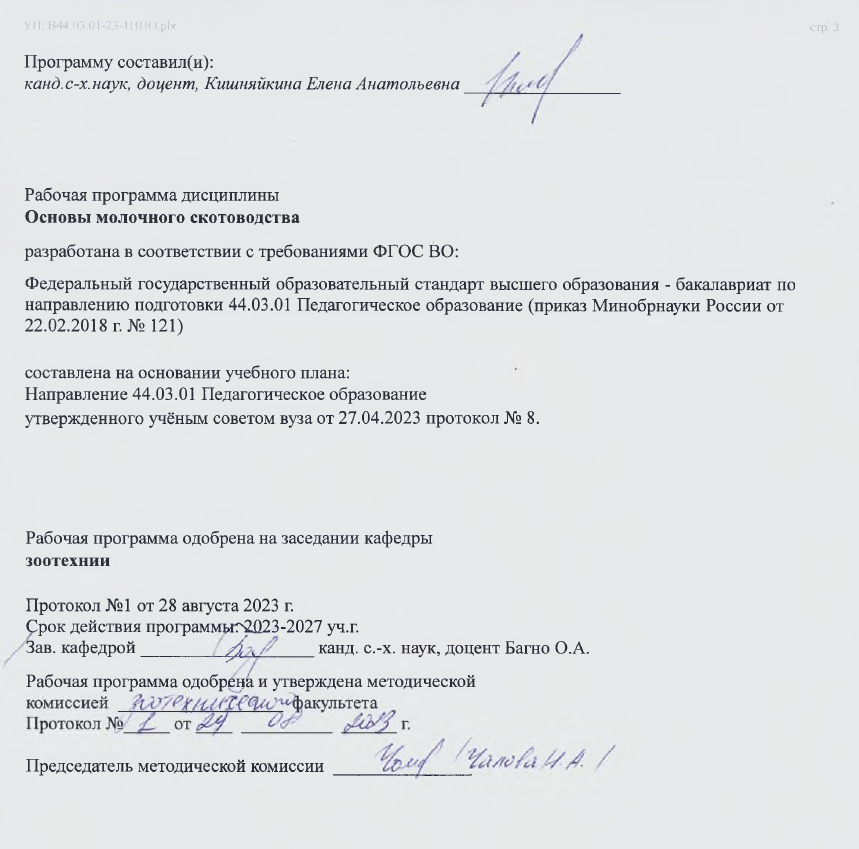 МИНИСТЕРСТВО СЕЛЬСКОГО ХОЗЯЙСТВА РОССИЙСКОЙ ФЕДЕРАЦИИМИНИСТЕРСТВО СЕЛЬСКОГО ХОЗЯЙСТВА РОССИЙСКОЙ ФЕДЕРАЦИИМИНИСТЕРСТВО СЕЛЬСКОГО ХОЗЯЙСТВА РОССИЙСКОЙ ФЕДЕРАЦИИМИНИСТЕРСТВО СЕЛЬСКОГО ХОЗЯЙСТВА РОССИЙСКОЙ ФЕДЕРАЦИИМИНИСТЕРСТВО СЕЛЬСКОГО ХОЗЯЙСТВА РОССИЙСКОЙ ФЕДЕРАЦИИМИНИСТЕРСТВО СЕЛЬСКОГО ХОЗЯЙСТВА РОССИЙСКОЙ ФЕДЕРАЦИИМИНИСТЕРСТВО СЕЛЬСКОГО ХОЗЯЙСТВА РОССИЙСКОЙ ФЕДЕРАЦИИМИНИСТЕРСТВО СЕЛЬСКОГО ХОЗЯЙСТВА РОССИЙСКОЙ ФЕДЕРАЦИИМИНИСТЕРСТВО СЕЛЬСКОГО ХОЗЯЙСТВА РОССИЙСКОЙ ФЕДЕРАЦИИМИНИСТЕРСТВО СЕЛЬСКОГО ХОЗЯЙСТВА РОССИЙСКОЙ ФЕДЕРАЦИИМИНИСТЕРСТВО СЕЛЬСКОГО ХОЗЯЙСТВА РОССИЙСКОЙ ФЕДЕРАЦИИМИНИСТЕРСТВО СЕЛЬСКОГО ХОЗЯЙСТВА РОССИЙСКОЙ ФЕДЕРАЦИИМИНИСТЕРСТВО СЕЛЬСКОГО ХОЗЯЙСТВА РОССИЙСКОЙ ФЕДЕРАЦИИМИНИСТЕРСТВО СЕЛЬСКОГО ХОЗЯЙСТВА РОССИЙСКОЙ ФЕДЕРАЦИИМИНИСТЕРСТВО СЕЛЬСКОГО ХОЗЯЙСТВА РОССИЙСКОЙ ФЕДЕРАЦИИМИНИСТЕРСТВО СЕЛЬСКОГО ХОЗЯЙСТВА РОССИЙСКОЙ ФЕДЕРАЦИИМИНИСТЕРСТВО СЕЛЬСКОГО ХОЗЯЙСТВА РОССИЙСКОЙ ФЕДЕРАЦИИМИНИСТЕРСТВО СЕЛЬСКОГО ХОЗЯЙСТВА РОССИЙСКОЙ ФЕДЕРАЦИИМИНИСТЕРСТВО СЕЛЬСКОГО ХОЗЯЙСТВА РОССИЙСКОЙ ФЕДЕРАЦИИМИНИСТЕРСТВО СЕЛЬСКОГО ХОЗЯЙСТВА РОССИЙСКОЙ ФЕДЕРАЦИИМИНИСТЕРСТВО СЕЛЬСКОГО ХОЗЯЙСТВА РОССИЙСКОЙ ФЕДЕРАЦИИМИНИСТЕРСТВО СЕЛЬСКОГО ХОЗЯЙСТВА РОССИЙСКОЙ ФЕДЕРАЦИИМИНИСТЕРСТВО СЕЛЬСКОГО ХОЗЯЙСТВА РОССИЙСКОЙ ФЕДЕРАЦИИМИНИСТЕРСТВО СЕЛЬСКОГО ХОЗЯЙСТВА РОССИЙСКОЙ ФЕДЕРАЦИИМИНИСТЕРСТВО СЕЛЬСКОГО ХОЗЯЙСТВА РОССИЙСКОЙ ФЕДЕРАЦИИМИНИСТЕРСТВО СЕЛЬСКОГО ХОЗЯЙСТВА РОССИЙСКОЙ ФЕДЕРАЦИИМИНИСТЕРСТВО СЕЛЬСКОГО ХОЗЯЙСТВА РОССИЙСКОЙ ФЕДЕРАЦИИФедеральное государственное бюджетное образовательное учреждение высшего образования «Кузбасская государственная сельскохозяйственная академия»Федеральное государственное бюджетное образовательное учреждение высшего образования «Кузбасская государственная сельскохозяйственная академия»Федеральное государственное бюджетное образовательное учреждение высшего образования «Кузбасская государственная сельскохозяйственная академия»Федеральное государственное бюджетное образовательное учреждение высшего образования «Кузбасская государственная сельскохозяйственная академия»Федеральное государственное бюджетное образовательное учреждение высшего образования «Кузбасская государственная сельскохозяйственная академия»Федеральное государственное бюджетное образовательное учреждение высшего образования «Кузбасская государственная сельскохозяйственная академия»Федеральное государственное бюджетное образовательное учреждение высшего образования «Кузбасская государственная сельскохозяйственная академия»Федеральное государственное бюджетное образовательное учреждение высшего образования «Кузбасская государственная сельскохозяйственная академия»Федеральное государственное бюджетное образовательное учреждение высшего образования «Кузбасская государственная сельскохозяйственная академия»Федеральное государственное бюджетное образовательное учреждение высшего образования «Кузбасская государственная сельскохозяйственная академия»Федеральное государственное бюджетное образовательное учреждение высшего образования «Кузбасская государственная сельскохозяйственная академия»Федеральное государственное бюджетное образовательное учреждение высшего образования «Кузбасская государственная сельскохозяйственная академия»Федеральное государственное бюджетное образовательное учреждение высшего образования «Кузбасская государственная сельскохозяйственная академия»Федеральное государственное бюджетное образовательное учреждение высшего образования «Кузбасская государственная сельскохозяйственная академия»Федеральное государственное бюджетное образовательное учреждение высшего образования «Кузбасская государственная сельскохозяйственная академия»Федеральное государственное бюджетное образовательное учреждение высшего образования «Кузбасская государственная сельскохозяйственная академия»Федеральное государственное бюджетное образовательное учреждение высшего образования «Кузбасская государственная сельскохозяйственная академия»Федеральное государственное бюджетное образовательное учреждение высшего образования «Кузбасская государственная сельскохозяйственная академия»Федеральное государственное бюджетное образовательное учреждение высшего образования «Кузбасская государственная сельскохозяйственная академия»Федеральное государственное бюджетное образовательное учреждение высшего образования «Кузбасская государственная сельскохозяйственная академия»Федеральное государственное бюджетное образовательное учреждение высшего образования «Кузбасская государственная сельскохозяйственная академия»Федеральное государственное бюджетное образовательное учреждение высшего образования «Кузбасская государственная сельскохозяйственная академия»Федеральное государственное бюджетное образовательное учреждение высшего образования «Кузбасская государственная сельскохозяйственная академия»Федеральное государственное бюджетное образовательное учреждение высшего образования «Кузбасская государственная сельскохозяйственная академия»Федеральное государственное бюджетное образовательное учреждение высшего образования «Кузбасская государственная сельскохозяйственная академия»Федеральное государственное бюджетное образовательное учреждение высшего образования «Кузбасская государственная сельскохозяйственная академия»Федеральное государственное бюджетное образовательное учреждение высшего образования «Кузбасская государственная сельскохозяйственная академия»кафедра Зоотехнии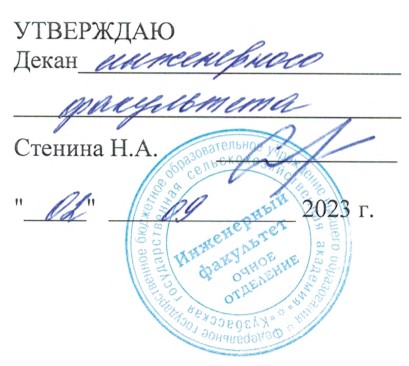 кафедра Зоотехниикафедра Зоотехниикафедра Зоотехниикафедра Зоотехниикафедра Зоотехниикафедра Зоотехниикафедра Зоотехниикафедра Зоотехниикафедра Зоотехниикафедра Зоотехниикафедра Зоотехниикафедра Зоотехниикафедра Зоотехниикафедра Зоотехниикафедра Зоотехниикафедра Зоотехниикафедра Зоотехниикафедра Зоотехниикафедра Зоотехниикафедра Зоотехниикафедра Зоотехниикафедра Зоотехниикафедра Зоотехниикафедра Зоотехниикафедра Зоотехниикафедра ЗоотехнииУТВЕРЖДАЮУТВЕРЖДАЮУТВЕРЖДАЮУТВЕРЖДАЮДекан_________________________ _Декан_________________________ _Декан_________________________ _Декан_________________________ _______________________________ ________________________________ ________________________________ ________________________________ __Стенина Н.А.______________ ________________ ________________ __Стенина Н.А."_____" ______________ _ 2023 г."_____" ______________ _ 2023 г."_____" ______________ _ 2023 г.Стенина Н.А.рабочая программа дисциплины (модуля)рабочая программа дисциплины (модуля)рабочая программа дисциплины (модуля)рабочая программа дисциплины (модуля)рабочая программа дисциплины (модуля)рабочая программа дисциплины (модуля)рабочая программа дисциплины (модуля)рабочая программа дисциплины (модуля)рабочая программа дисциплины (модуля)рабочая программа дисциплины (модуля)рабочая программа дисциплины (модуля)рабочая программа дисциплины (модуля)рабочая программа дисциплины (модуля)рабочая программа дисциплины (модуля)рабочая программа дисциплины (модуля)рабочая программа дисциплины (модуля)рабочая программа дисциплины (модуля)рабочая программа дисциплины (модуля)рабочая программа дисциплины (модуля)рабочая программа дисциплины (модуля)рабочая программа дисциплины (модуля)рабочая программа дисциплины (модуля)Стенина Н.А._____Б1.О.1.21__________________Б1.О.1.21__________________Б1.О.1.21__________________Б1.О.1.21__________________Б1.О.1.21__________________Б1.О.1.21__________________Б1.О.1.21__________________Б1.О.1.21__________________Б1.О.1.21__________________Б1.О.1.21__________________Б1.О.1.21__________________Б1.О.1.21__________________Б1.О.1.21_____________ВВЕДЕНИЕ  В ПРОФЕССИОНАЛЬНУЮ ДЕЯТЕЛЬНОСТЬОсновы молочного скотоводстваВВЕДЕНИЕ  В ПРОФЕССИОНАЛЬНУЮ ДЕЯТЕЛЬНОСТЬОсновы молочного скотоводстваВВЕДЕНИЕ  В ПРОФЕССИОНАЛЬНУЮ ДЕЯТЕЛЬНОСТЬОсновы молочного скотоводстваВВЕДЕНИЕ  В ПРОФЕССИОНАЛЬНУЮ ДЕЯТЕЛЬНОСТЬОсновы молочного скотоводстваВВЕДЕНИЕ  В ПРОФЕССИОНАЛЬНУЮ ДЕЯТЕЛЬНОСТЬОсновы молочного скотоводстваВВЕДЕНИЕ  В ПРОФЕССИОНАЛЬНУЮ ДЕЯТЕЛЬНОСТЬОсновы молочного скотоводстваСтенина Н.А.Учебный планУчебный планУчебный планУчебный планУчебный планУчебный планУчебный планУчебный планB44.03.01-23-1ИПО.plxНаправление 44.03.01 Педагогическое образованиеB44.03.01-23-1ИПО.plxНаправление 44.03.01 Педагогическое образованиеB44.03.01-23-1ИПО.plxНаправление 44.03.01 Педагогическое образованиеB44.03.01-23-1ИПО.plxНаправление 44.03.01 Педагогическое образованиеB44.03.01-23-1ИПО.plxНаправление 44.03.01 Педагогическое образованиеB44.03.01-23-1ИПО.plxНаправление 44.03.01 Педагогическое образованиеB44.03.01-23-1ИПО.plxНаправление 44.03.01 Педагогическое образованиеB44.03.01-23-1ИПО.plxНаправление 44.03.01 Педагогическое образованиеB44.03.01-23-1ИПО.plxНаправление 44.03.01 Педагогическое образованиеB44.03.01-23-1ИПО.plxНаправление 44.03.01 Педагогическое образованиеB44.03.01-23-1ИПО.plxНаправление 44.03.01 Педагогическое образованиеB44.03.01-23-1ИПО.plxНаправление 44.03.01 Педагогическое образованиеB44.03.01-23-1ИПО.plxНаправление 44.03.01 Педагогическое образованиеB44.03.01-23-1ИПО.plxНаправление 44.03.01 Педагогическое образованиеB44.03.01-23-1ИПО.plxНаправление 44.03.01 Педагогическое образованиеB44.03.01-23-1ИПО.plxНаправление 44.03.01 Педагогическое образованиеB44.03.01-23-1ИПО.plxНаправление 44.03.01 Педагогическое образованиеB44.03.01-23-1ИПО.plxНаправление 44.03.01 Педагогическое образованиеB44.03.01-23-1ИПО.plxНаправление 44.03.01 Педагогическое образованиеB44.03.01-23-1ИПО.plxНаправление 44.03.01 Педагогическое образованиеB44.03.01-23-1ИПО.plxНаправление 44.03.01 Педагогическое образованиеB44.03.01-23-1ИПО.plxНаправление 44.03.01 Педагогическое образованиеКвалификацияКвалификацияКвалификацияКвалификацияКвалификацияКвалификацияКвалификацияКвалификациябакалаврбакалаврбакалаврбакалаврбакалаврбакалаврбакалаврбакалаврбакалаврбакалаврбакалаврФорма обученияФорма обученияФорма обученияФорма обученияочнаяочнаяочнаяочнаяочнаяочнаяочнаяочнаяочнаяочнаяочнаяФорма обученияФорма обученияФорма обученияФорма обученияОбщая трудоемкостьОбщая трудоемкостьОбщая трудоемкостьОбщая трудоемкостьОбщая трудоемкостьОбщая трудоемкость1 ЗЕТ1 ЗЕТ1 ЗЕТЧасов по учебному плануЧасов по учебному плануЧасов по учебному плануЧасов по учебному плануЧасов по учебному плануЧасов по учебному плануЧасов по учебному плануЧасов по учебному плануЧасов по учебному плануЧасов по учебному плану36Виды контроля  в семестрах:Виды контроля  в семестрах:Виды контроля  в семестрах:Виды контроля  в семестрах:36зачет -  2зачет -  2зачет -  2в том числе:зачет -  2зачет -  2зачет -  2в том числе:контактная работаконтактная работаконтактная работаконтактная работаконтактная работаконтактная работаконтактная работаконтактная работаконтактная работаконтактная работаконтактная работаконтактная работаконтактная работаконтактная работаконтактная работаконтактная работаконтактная работаконтактная работаконтактная работаконтактная работаконтактная работаконтактная работаконтактная работаконтактная работа2020202020202020самостоятельная работасамостоятельная работасамостоятельная работасамостоятельная работасамостоятельная работасамостоятельная работасамостоятельная работасамостоятельная работасамостоятельная работасамостоятельная работасамостоятельная работасамостоятельная работасамостоятельная работасамостоятельная работасамостоятельная работасамостоятельная работасамостоятельная работасамостоятельная работа1616часы на контрольчасы на контрольчасы на контрольчасы на контрольчасы на контрольчасы на контрольРаспределение часов дисциплины по семестрамРаспределение часов дисциплины по семестрамРаспределение часов дисциплины по семестрамРаспределение часов дисциплины по семестрамРаспределение часов дисциплины по семестрамРаспределение часов дисциплины по семестрамРаспределение часов дисциплины по семестрамРаспределение часов дисциплины по семестрамРаспределение часов дисциплины по семестрамРаспределение часов дисциплины по семестрамРаспределение часов дисциплины по семестрамРаспределение часов дисциплины по семестрамРаспределение часов дисциплины по семестрамРаспределение часов дисциплины по семестрамРаспределение часов дисциплины по семестрамРаспределение часов дисциплины по семестрамРаспределение часов дисциплины по семестрамСеместр(<Курс>.<Семестр на курсе>)Семестр(<Курс>.<Семестр на курсе>)Семестр(<Курс>.<Семестр на курсе>)Семестр(<Курс>.<Семестр на курсе>)Семестр(<Курс>.<Семестр на курсе>)Семестр(<Курс>.<Семестр на курсе>)2 (1.2)2 (1.2)2 (1.2)2 (1.2)2 (1.2)ИтогоИтогоИтогоИтогоИтогоИтогоНедельНедельНедельНедельНедельНедель18 1/618 1/618 1/618 1/618 1/6ИтогоИтогоИтогоИтогоИтогоИтогоВид занятийВид занятийВид занятийВид занятийВид занятийВид занятийУПУПРПРПРПУПУПУПРПРПРПЛекцииЛекцииЛекцииЛекцииЛекцииЛекции88888888888Семинарские занятияСеминарские занятияСеминарские занятияСеминарские занятияСеминарские занятияСеминарские занятия1010101010101010101010КонсультацииКонсультацииКонсультацииКонсультацииКонсультацииКонсультации22222222222Итого ауд.Итого ауд.Итого ауд.Итого ауд.Итого ауд.Итого ауд.1818181818181818181818Кoнтактная рабoтаКoнтактная рабoтаКoнтактная рабoтаКoнтактная рабoтаКoнтактная рабoтаКoнтактная рабoта2020202020202020202020Сам. работаСам. работаСам. работаСам. работаСам. работаСам. работа1616161616161616161616ИтогоИтогоИтогоИтогоИтогоИтого3636363636363636363636Кемерово 2023 г.Кемерово 2023 г.Кемерово 2023 г.Кемерово 2023 г.Кемерово 2023 г.Кемерово 2023 г.Кемерово 2023 г.Кемерово 2023 г.Кемерово 2023 г.Кемерово 2023 г.Кемерово 2023 г.Кемерово 2023 г.Кемерово 2023 г.Кемерово 2023 г.Кемерово 2023 г.Кемерово 2023 г.Кемерово 2023 г.Кемерово 2023 г.Кемерово 2023 г.Кемерово 2023 г.Кемерово 2023 г.Кемерово 2023 г.Кемерово 2023 г.Кемерово 2023 г.Кемерово 2023 г.Кемерово 2023 г.Кемерово 2023 г.УП: B44.03.01-23-1ИПО.plxУП: B44.03.01-23-1ИПО.plxстр. 3Визирование РПД для исполнения в очередном учебном годуВизирование РПД для исполнения в очередном учебном годуВизирование РПД для исполнения в очередном учебном годуВизирование РПД для исполнения в очередном учебном годуВизирование РПД для исполнения в очередном учебном годуВизирование РПД для исполнения в очередном учебном годуРабочая программа пересмотрена, обсуждена и одобрена для исполнения в 2024-2025 учебном годуна заседании кафедры зоотехнииРабочая программа пересмотрена, обсуждена и одобрена для исполнения в 2024-2025 учебном годуна заседании кафедры зоотехнииРабочая программа пересмотрена, обсуждена и одобрена для исполнения в 2024-2025 учебном годуна заседании кафедры зоотехнииРабочая программа пересмотрена, обсуждена и одобрена для исполнения в 2024-2025 учебном годуна заседании кафедры зоотехнииРабочая программа пересмотрена, обсуждена и одобрена для исполнения в 2024-2025 учебном годуна заседании кафедры зоотехнииРабочая программа пересмотрена, обсуждена и одобрена для исполнения в 2024-2025 учебном годуна заседании кафедры зоотехнииРабочая программа пересмотрена, обсуждена и одобрена для исполнения в 2024-2025 учебном годуна заседании кафедры зоотехнииРабочая программа пересмотрена, обсуждена и одобрена для исполнения в 2024-2025 учебном годуна заседании кафедры зоотехнииРабочая программа пересмотрена, обсуждена и одобрена для исполнения в 2024-2025 учебном годуна заседании кафедры зоотехнииРабочая программа пересмотрена, обсуждена и одобрена для исполнения в 2024-2025 учебном годуна заседании кафедры зоотехнииРабочая программа пересмотрена, обсуждена и одобрена для исполнения в 2024-2025 учебном годуна заседании кафедры зоотехнииРабочая программа пересмотрена, обсуждена и одобрена для исполнения в 2024-2025 учебном годуна заседании кафедры зоотехнииподпись    расшифровкаподпись    расшифровкаподпись    расшифровкаподпись    расшифровкаВизирование РПД для исполнения в очередном учебном годуВизирование РПД для исполнения в очередном учебном годуВизирование РПД для исполнения в очередном учебном годуВизирование РПД для исполнения в очередном учебном годуВизирование РПД для исполнения в очередном учебном годуВизирование РПД для исполнения в очередном учебном годуРабочая программа пересмотрена, обсуждена и одобрена для исполнения в 2025-2026 учебном годуна заседании кафедры зоотехнииРабочая программа пересмотрена, обсуждена и одобрена для исполнения в 2025-2026 учебном годуна заседании кафедры зоотехнииРабочая программа пересмотрена, обсуждена и одобрена для исполнения в 2025-2026 учебном годуна заседании кафедры зоотехнииРабочая программа пересмотрена, обсуждена и одобрена для исполнения в 2025-2026 учебном годуна заседании кафедры зоотехнииРабочая программа пересмотрена, обсуждена и одобрена для исполнения в 2025-2026 учебном годуна заседании кафедры зоотехнииРабочая программа пересмотрена, обсуждена и одобрена для исполнения в 2025-2026 учебном годуна заседании кафедры зоотехнииРабочая программа пересмотрена, обсуждена и одобрена для исполнения в 2025-2026 учебном годуна заседании кафедры зоотехнииРабочая программа пересмотрена, обсуждена и одобрена для исполнения в 2025-2026 учебном годуна заседании кафедры зоотехнииРабочая программа пересмотрена, обсуждена и одобрена для исполнения в 2025-2026 учебном годуна заседании кафедры зоотехнииРабочая программа пересмотрена, обсуждена и одобрена для исполнения в 2025-2026 учебном годуна заседании кафедры зоотехнииРабочая программа пересмотрена, обсуждена и одобрена для исполнения в 2025-2026 учебном годуна заседании кафедры зоотехнииРабочая программа пересмотрена, обсуждена и одобрена для исполнения в 2025-2026 учебном годуна заседании кафедры зоотехнииподпись    расшифровкаподпись    расшифровкаподпись    расшифровкаподпись    расшифровкаВизирование РПД для исполнения в очередном учебном годуВизирование РПД для исполнения в очередном учебном годуВизирование РПД для исполнения в очередном учебном годуВизирование РПД для исполнения в очередном учебном годуВизирование РПД для исполнения в очередном учебном годуВизирование РПД для исполнения в очередном учебном годуРабочая программа пересмотрена, обсуждена и одобрена для исполнения в 2026-2027 учебном годуна заседании кафедры зоотехнииРабочая программа пересмотрена, обсуждена и одобрена для исполнения в 2026-2027 учебном годуна заседании кафедры зоотехнииРабочая программа пересмотрена, обсуждена и одобрена для исполнения в 2026-2027 учебном годуна заседании кафедры зоотехнииРабочая программа пересмотрена, обсуждена и одобрена для исполнения в 2026-2027 учебном годуна заседании кафедры зоотехнииРабочая программа пересмотрена, обсуждена и одобрена для исполнения в 2026-2027 учебном годуна заседании кафедры зоотехнииРабочая программа пересмотрена, обсуждена и одобрена для исполнения в 2026-2027 учебном годуна заседании кафедры зоотехнииРабочая программа пересмотрена, обсуждена и одобрена для исполнения в 2026-2027 учебном годуна заседании кафедры зоотехнииРабочая программа пересмотрена, обсуждена и одобрена для исполнения в 2026-2027 учебном годуна заседании кафедры зоотехнииРабочая программа пересмотрена, обсуждена и одобрена для исполнения в 2026-2027 учебном годуна заседании кафедры зоотехнииРабочая программа пересмотрена, обсуждена и одобрена для исполнения в 2026-2027 учебном годуна заседании кафедры зоотехнииРабочая программа пересмотрена, обсуждена и одобрена для исполнения в 2026-2027 учебном годуна заседании кафедры зоотехнииРабочая программа пересмотрена, обсуждена и одобрена для исполнения в 2026-2027 учебном годуна заседании кафедры зоотехнииподпись    расшифровкаподпись    расшифровкаподпись    расшифровкаподпись    расшифровкаВизирование РПД для исполнения в очередном учебном годуВизирование РПД для исполнения в очередном учебном годуВизирование РПД для исполнения в очередном учебном годуВизирование РПД для исполнения в очередном учебном годуВизирование РПД для исполнения в очередном учебном годуВизирование РПД для исполнения в очередном учебном годуРабочая программа пересмотрена, обсуждена и одобрена для исполнения в 2027-2028 учебном годуна заседании кафедры зоотехнииРабочая программа пересмотрена, обсуждена и одобрена для исполнения в 2027-2028 учебном годуна заседании кафедры зоотехнииРабочая программа пересмотрена, обсуждена и одобрена для исполнения в 2027-2028 учебном годуна заседании кафедры зоотехнииРабочая программа пересмотрена, обсуждена и одобрена для исполнения в 2027-2028 учебном годуна заседании кафедры зоотехнииРабочая программа пересмотрена, обсуждена и одобрена для исполнения в 2027-2028 учебном годуна заседании кафедры зоотехнииРабочая программа пересмотрена, обсуждена и одобрена для исполнения в 2027-2028 учебном годуна заседании кафедры зоотехнииРабочая программа пересмотрена, обсуждена и одобрена для исполнения в 2027-2028 учебном годуна заседании кафедры зоотехнииРабочая программа пересмотрена, обсуждена и одобрена для исполнения в 2027-2028 учебном годуна заседании кафедры зоотехнииРабочая программа пересмотрена, обсуждена и одобрена для исполнения в 2027-2028 учебном годуна заседании кафедры зоотехнииРабочая программа пересмотрена, обсуждена и одобрена для исполнения в 2027-2028 учебном годуна заседании кафедры зоотехнииРабочая программа пересмотрена, обсуждена и одобрена для исполнения в 2027-2028 учебном годуна заседании кафедры зоотехнииРабочая программа пересмотрена, обсуждена и одобрена для исполнения в 2027-2028 учебном годуна заседании кафедры зоотехнииподпись    расшифровкаподпись    расшифровкаподпись    расшифровкаподпись    расшифровкаУП: B44.03.01-23-1ИПО.plxУП: B44.03.01-23-1ИПО.plxУП: B44.03.01-23-1ИПО.plxУП: B44.03.01-23-1ИПО.plxстр. 41. ЦЕЛЬ И ЗАДАЧИ ОСВОЕНИЯ ДИСЦИПЛИНЫ1. ЦЕЛЬ И ЗАДАЧИ ОСВОЕНИЯ ДИСЦИПЛИНЫ1. ЦЕЛЬ И ЗАДАЧИ ОСВОЕНИЯ ДИСЦИПЛИНЫ1. ЦЕЛЬ И ЗАДАЧИ ОСВОЕНИЯ ДИСЦИПЛИНЫ1. ЦЕЛЬ И ЗАДАЧИ ОСВОЕНИЯ ДИСЦИПЛИНЫ1. ЦЕЛЬ И ЗАДАЧИ ОСВОЕНИЯ ДИСЦИПЛИНЫЦель дисциплины – формирование у обучающихся теоретических и практических знаний о биологических и хозяйственных особенностях крупного рогатого скота молочного направления продуктивности,закономерностях формирования у них молочной продуктивности, зависимости продуктивности и качества продукции животных от различных факторов, а также глубокое изучение студентами состояния молочного скотоводства в нашей стране и за рубежом, рациональное использования его для получения максимума продукции с наименьшими затратами и без нарушения экологии. Также усвоение курса «основы молочного скотоводство» обеспечит студентов знаниями и профессиональными навыками по другим отраслям животноводства.Цель дисциплины – формирование у обучающихся теоретических и практических знаний о биологических и хозяйственных особенностях крупного рогатого скота молочного направления продуктивности,закономерностях формирования у них молочной продуктивности, зависимости продуктивности и качества продукции животных от различных факторов, а также глубокое изучение студентами состояния молочного скотоводства в нашей стране и за рубежом, рациональное использования его для получения максимума продукции с наименьшими затратами и без нарушения экологии. Также усвоение курса «основы молочного скотоводство» обеспечит студентов знаниями и профессиональными навыками по другим отраслям животноводства.Цель дисциплины – формирование у обучающихся теоретических и практических знаний о биологических и хозяйственных особенностях крупного рогатого скота молочного направления продуктивности,закономерностях формирования у них молочной продуктивности, зависимости продуктивности и качества продукции животных от различных факторов, а также глубокое изучение студентами состояния молочного скотоводства в нашей стране и за рубежом, рациональное использования его для получения максимума продукции с наименьшими затратами и без нарушения экологии. Также усвоение курса «основы молочного скотоводство» обеспечит студентов знаниями и профессиональными навыками по другим отраслям животноводства.Цель дисциплины – формирование у обучающихся теоретических и практических знаний о биологических и хозяйственных особенностях крупного рогатого скота молочного направления продуктивности,закономерностях формирования у них молочной продуктивности, зависимости продуктивности и качества продукции животных от различных факторов, а также глубокое изучение студентами состояния молочного скотоводства в нашей стране и за рубежом, рациональное использования его для получения максимума продукции с наименьшими затратами и без нарушения экологии. Также усвоение курса «основы молочного скотоводство» обеспечит студентов знаниями и профессиональными навыками по другим отраслям животноводства.Цель дисциплины – формирование у обучающихся теоретических и практических знаний о биологических и хозяйственных особенностях крупного рогатого скота молочного направления продуктивности,закономерностях формирования у них молочной продуктивности, зависимости продуктивности и качества продукции животных от различных факторов, а также глубокое изучение студентами состояния молочного скотоводства в нашей стране и за рубежом, рациональное использования его для получения максимума продукции с наименьшими затратами и без нарушения экологии. Также усвоение курса «основы молочного скотоводство» обеспечит студентов знаниями и профессиональными навыками по другим отраслям животноводства.Цель дисциплины – формирование у обучающихся теоретических и практических знаний о биологических и хозяйственных особенностях крупного рогатого скота молочного направления продуктивности,закономерностях формирования у них молочной продуктивности, зависимости продуктивности и качества продукции животных от различных факторов, а также глубокое изучение студентами состояния молочного скотоводства в нашей стране и за рубежом, рациональное использования его для получения максимума продукции с наименьшими затратами и без нарушения экологии. Также усвоение курса «основы молочного скотоводство» обеспечит студентов знаниями и профессиональными навыками по другим отраслям животноводства.2. МЕСТО ДИСЦИПЛИНЫ В СТРУКТУРЕ УЧЕБНОГО ПЛАНА2. МЕСТО ДИСЦИПЛИНЫ В СТРУКТУРЕ УЧЕБНОГО ПЛАНА2. МЕСТО ДИСЦИПЛИНЫ В СТРУКТУРЕ УЧЕБНОГО ПЛАНА2. МЕСТО ДИСЦИПЛИНЫ В СТРУКТУРЕ УЧЕБНОГО ПЛАНА2. МЕСТО ДИСЦИПЛИНЫ В СТРУКТУРЕ УЧЕБНОГО ПЛАНА2. МЕСТО ДИСЦИПЛИНЫ В СТРУКТУРЕ УЧЕБНОГО ПЛАНАЦикл (раздел) ОП:Цикл (раздел) ОП:Цикл (раздел) ОП:2.1Входной уровень знаний:Входной уровень знаний:Входной уровень знаний:Входной уровень знаний:Входной уровень знаний:2.1.1БотаникаБотаникаБотаникаБотаникаБотаника2.1.2ЗоологияЗоологияЗоологияЗоологияЗоология2.1.3Техническое обеспечение производства и переработки молокаТехническое обеспечение производства и переработки молокаТехническое обеспечение производства и переработки молокаТехническое обеспечение производства и переработки молокаТехническое обеспечение производства и переработки молока2.1.4Экономика молочного скотоводстваЭкономика молочного скотоводстваЭкономика молочного скотоводстваЭкономика молочного скотоводстваЭкономика молочного скотоводства2.2Дисциплины и практики, для которых освоение данной дисциплины (модуля) необходимо как предшествующее:Дисциплины и практики, для которых освоение данной дисциплины (модуля) необходимо как предшествующее:Дисциплины и практики, для которых освоение данной дисциплины (модуля) необходимо как предшествующее:Дисциплины и практики, для которых освоение данной дисциплины (модуля) необходимо как предшествующее:Дисциплины и практики, для которых освоение данной дисциплины (модуля) необходимо как предшествующее:2.2.1Основы технологии хранения и переработки молокаОсновы технологии хранения и переработки молокаОсновы технологии хранения и переработки молокаОсновы технологии хранения и переработки молокаОсновы технологии хранения и переработки молока2.2.2Техническое обеспечение производства и переработки молокаТехническое обеспечение производства и переработки молокаТехническое обеспечение производства и переработки молокаТехническое обеспечение производства и переработки молокаТехническое обеспечение производства и переработки молока2.2.3Экономика  молочного скотоводстваЭкономика  молочного скотоводстваЭкономика  молочного скотоводстваЭкономика  молочного скотоводстваЭкономика  молочного скотоводства2.2.4Экзамен по модулю ВПД 1Экзамен по модулю ВПД 1Экзамен по модулю ВПД 1Экзамен по модулю ВПД 1Экзамен по модулю ВПД 13. КОМПЕТЕНЦИИ ОБУЧАЮЩЕГОСЯ, ФОРМИРУЕМЫЕ В РЕЗУЛЬТАТЕ ОСВОЕНИЯ ДИСЦИПЛИНЫ (МОДУЛЯ)3. КОМПЕТЕНЦИИ ОБУЧАЮЩЕГОСЯ, ФОРМИРУЕМЫЕ В РЕЗУЛЬТАТЕ ОСВОЕНИЯ ДИСЦИПЛИНЫ (МОДУЛЯ)3. КОМПЕТЕНЦИИ ОБУЧАЮЩЕГОСЯ, ФОРМИРУЕМЫЕ В РЕЗУЛЬТАТЕ ОСВОЕНИЯ ДИСЦИПЛИНЫ (МОДУЛЯ)3. КОМПЕТЕНЦИИ ОБУЧАЮЩЕГОСЯ, ФОРМИРУЕМЫЕ В РЕЗУЛЬТАТЕ ОСВОЕНИЯ ДИСЦИПЛИНЫ (МОДУЛЯ)3. КОМПЕТЕНЦИИ ОБУЧАЮЩЕГОСЯ, ФОРМИРУЕМЫЕ В РЕЗУЛЬТАТЕ ОСВОЕНИЯ ДИСЦИПЛИНЫ (МОДУЛЯ)3. КОМПЕТЕНЦИИ ОБУЧАЮЩЕГОСЯ, ФОРМИРУЕМЫЕ В РЕЗУЛЬТАТЕ ОСВОЕНИЯ ДИСЦИПЛИНЫ (МОДУЛЯ)УК-6.1: Определяет приоритеты собственной деятельности, личностного развития и профессионального роста; владеет инструментами и методами управления временем при выполнении конкретных задач, проектов, при достижении поставленных целейУК-6.1: Определяет приоритеты собственной деятельности, личностного развития и профессионального роста; владеет инструментами и методами управления временем при выполнении конкретных задач, проектов, при достижении поставленных целейУК-6.1: Определяет приоритеты собственной деятельности, личностного развития и профессионального роста; владеет инструментами и методами управления временем при выполнении конкретных задач, проектов, при достижении поставленных целейУК-6.1: Определяет приоритеты собственной деятельности, личностного развития и профессионального роста; владеет инструментами и методами управления временем при выполнении конкретных задач, проектов, при достижении поставленных целейУК-6.1: Определяет приоритеты собственной деятельности, личностного развития и профессионального роста; владеет инструментами и методами управления временем при выполнении конкретных задач, проектов, при достижении поставленных целейУК-6.1: Определяет приоритеты собственной деятельности, личностного развития и профессионального роста; владеет инструментами и методами управления временем при выполнении конкретных задач, проектов, при достижении поставленных целейЗнать:Знать:Знать:Знать:Знать:Знать:Уровень 1Уровень 1техники и методы для управления временемтехники и методы для управления временемтехники и методы для управления временемтехники и методы для управления временемУметь:Уметь:Уметь:Уметь:Уметь:Уметь:Уровень 1Уровень 1- расставлять по приоритетам свои цели и задачи, продолжительное время концентрироваться на ключевых задачах, выявлять и ликвидировать своих похитителей времени- расставлять по приоритетам свои цели и задачи, продолжительное время концентрироваться на ключевых задачах, выявлять и ликвидировать своих похитителей времени- расставлять по приоритетам свои цели и задачи, продолжительное время концентрироваться на ключевых задачах, выявлять и ликвидировать своих похитителей времени- расставлять по приоритетам свои цели и задачи, продолжительное время концентрироваться на ключевых задачах, выявлять и ликвидировать своих похитителей времениВладеть:Владеть:Владеть:Владеть:Владеть:Владеть:Уровень 1Уровень 1определения приоритетов собственной деятельности, личностного развития и профессионального роста; инструментами и методами управления временем при выполнении конкретных задач, проектов, при достижении поставленных целейопределения приоритетов собственной деятельности, личностного развития и профессионального роста; инструментами и методами управления временем при выполнении конкретных задач, проектов, при достижении поставленных целейопределения приоритетов собственной деятельности, личностного развития и профессионального роста; инструментами и методами управления временем при выполнении конкретных задач, проектов, при достижении поставленных целейопределения приоритетов собственной деятельности, личностного развития и профессионального роста; инструментами и методами управления временем при выполнении конкретных задач, проектов, при достижении поставленных целейУК-6.2: Осуществляет планирование целей собственной деятельности с учетом условий, средств, личностных возможностей, этапов карьерного роста, временной перспективы развития деятельности и требований рынка трудаУК-6.2: Осуществляет планирование целей собственной деятельности с учетом условий, средств, личностных возможностей, этапов карьерного роста, временной перспективы развития деятельности и требований рынка трудаУК-6.2: Осуществляет планирование целей собственной деятельности с учетом условий, средств, личностных возможностей, этапов карьерного роста, временной перспективы развития деятельности и требований рынка трудаУК-6.2: Осуществляет планирование целей собственной деятельности с учетом условий, средств, личностных возможностей, этапов карьерного роста, временной перспективы развития деятельности и требований рынка трудаУК-6.2: Осуществляет планирование целей собственной деятельности с учетом условий, средств, личностных возможностей, этапов карьерного роста, временной перспективы развития деятельности и требований рынка трудаУК-6.2: Осуществляет планирование целей собственной деятельности с учетом условий, средств, личностных возможностей, этапов карьерного роста, временной перспективы развития деятельности и требований рынка трудаЗнать:Знать:Знать:Знать:Знать:Знать:Уровень 1Уровень 1основные принципы планирования, метод описания целей SMARTосновные принципы планирования, метод описания целей SMARTосновные принципы планирования, метод описания целей SMARTосновные принципы планирования, метод описания целей SMARTУметь:Уметь:Уметь:Уметь:Уметь:Уметь:Уровень 1Уровень 1описывать цели SMART; планировать достижение цели «от конца к началу»описывать цели SMART; планировать достижение цели «от конца к началу»описывать цели SMART; планировать достижение цели «от конца к началу»описывать цели SMART; планировать достижение цели «от конца к началу»Владеть:Владеть:Владеть:Владеть:Владеть:Владеть:Уровень 1Уровень 1навыками планирования целей собственной деятельности с учетом условий, средств, личностных возможностей, этапов карьерного роста, временной перспективы развития деятельности и требований рынка труданавыками планирования целей собственной деятельности с учетом условий, средств, личностных возможностей, этапов карьерного роста, временной перспективы развития деятельности и требований рынка труданавыками планирования целей собственной деятельности с учетом условий, средств, личностных возможностей, этапов карьерного роста, временной перспективы развития деятельности и требований рынка труданавыками планирования целей собственной деятельности с учетом условий, средств, личностных возможностей, этапов карьерного роста, временной перспективы развития деятельности и требований рынка трудаУК-6.3: Оценивает требования рынка труда и предложения образовательных услуг для выстраивания траектории собственного профессионального роста, строит профессиональную карьеру и определяет стратегию профессионального развитияУК-6.3: Оценивает требования рынка труда и предложения образовательных услуг для выстраивания траектории собственного профессионального роста, строит профессиональную карьеру и определяет стратегию профессионального развитияУК-6.3: Оценивает требования рынка труда и предложения образовательных услуг для выстраивания траектории собственного профессионального роста, строит профессиональную карьеру и определяет стратегию профессионального развитияУК-6.3: Оценивает требования рынка труда и предложения образовательных услуг для выстраивания траектории собственного профессионального роста, строит профессиональную карьеру и определяет стратегию профессионального развитияУК-6.3: Оценивает требования рынка труда и предложения образовательных услуг для выстраивания траектории собственного профессионального роста, строит профессиональную карьеру и определяет стратегию профессионального развитияУК-6.3: Оценивает требования рынка труда и предложения образовательных услуг для выстраивания траектории собственного профессионального роста, строит профессиональную карьеру и определяет стратегию профессионального развитияЗнать:Знать:Знать:Знать:Знать:Знать:Уровень 1Уровень 1основные траектории профессионального развития личности, факторы, влияющие на траекторию и темп профессионального становления личностиосновные траектории профессионального развития личности, факторы, влияющие на траекторию и темп профессионального становления личностиосновные траектории профессионального развития личности, факторы, влияющие на траекторию и темп профессионального становления личностиосновные траектории профессионального развития личности, факторы, влияющие на траекторию и темп профессионального становления личностиУметь:Уметь:Уметь:Уметь:Уметь:Уметь:Уровень 1Уровень 1составлять план собственного карьерного и профессионального развития, список мероприятий, событий и задач, которые нужно посетить или выполнить для того, чтобы приблизиться к своей целисоставлять план собственного карьерного и профессионального развития, список мероприятий, событий и задач, которые нужно посетить или выполнить для того, чтобы приблизиться к своей целисоставлять план собственного карьерного и профессионального развития, список мероприятий, событий и задач, которые нужно посетить или выполнить для того, чтобы приблизиться к своей целисоставлять план собственного карьерного и профессионального развития, список мероприятий, событий и задач, которые нужно посетить или выполнить для того, чтобы приблизиться к своей целиВладеть:Владеть:Владеть:Владеть:Владеть:Владеть:УП: B44.03.01-23-1ИПО.plxУП: B44.03.01-23-1ИПО.plxУП: B44.03.01-23-1ИПО.plxУП: B44.03.01-23-1ИПО.plxУП: B44.03.01-23-1ИПО.plxстр. 5Уровень 1Уровень 1Уровень 1оценивает требования рынка труда и предложения образовательных услуг для выстраивания траектории собственного профессионального роста, строит профессиональную карьеру и определяет стратегию профессионального развитияоценивает требования рынка труда и предложения образовательных услуг для выстраивания траектории собственного профессионального роста, строит профессиональную карьеру и определяет стратегию профессионального развитияоценивает требования рынка труда и предложения образовательных услуг для выстраивания траектории собственного профессионального роста, строит профессиональную карьеру и определяет стратегию профессионального развитияоценивает требования рынка труда и предложения образовательных услуг для выстраивания траектории собственного профессионального роста, строит профессиональную карьеру и определяет стратегию профессионального развитияоценивает требования рынка труда и предложения образовательных услуг для выстраивания траектории собственного профессионального роста, строит профессиональную карьеру и определяет стратегию профессионального развитияоценивает требования рынка труда и предложения образовательных услуг для выстраивания траектории собственного профессионального роста, строит профессиональную карьеру и определяет стратегию профессионального развитияоценивает требования рынка труда и предложения образовательных услуг для выстраивания траектории собственного профессионального роста, строит профессиональную карьеру и определяет стратегию профессионального развитияоценивает требования рынка труда и предложения образовательных услуг для выстраивания траектории собственного профессионального роста, строит профессиональную карьеру и определяет стратегию профессионального развитияоценивает требования рынка труда и предложения образовательных услуг для выстраивания траектории собственного профессионального роста, строит профессиональную карьеру и определяет стратегию профессионального развитияВ результате освоения дисциплины обучающийся долженВ результате освоения дисциплины обучающийся долженВ результате освоения дисциплины обучающийся долженВ результате освоения дисциплины обучающийся долженВ результате освоения дисциплины обучающийся долженВ результате освоения дисциплины обучающийся долженВ результате освоения дисциплины обучающийся долженВ результате освоения дисциплины обучающийся долженВ результате освоения дисциплины обучающийся долженВ результате освоения дисциплины обучающийся долженВ результате освоения дисциплины обучающийся долженВ результате освоения дисциплины обучающийся должен3.13.1Знать:Знать:Знать:Знать:Знать:Знать:Знать:Знать:Знать:Знать:3.1.13.1.1- основные понятия и закономерности функционирования современной экономики как на микроуровне;- основные понятия и закономерности функционирования современной экономики как на микроуровне;- основные понятия и закономерности функционирования современной экономики как на микроуровне;- основные понятия и закономерности функционирования современной экономики как на микроуровне;- основные понятия и закономерности функционирования современной экономики как на микроуровне;- основные понятия и закономерности функционирования современной экономики как на микроуровне;- основные понятия и закономерности функционирования современной экономики как на микроуровне;- основные понятия и закономерности функционирования современной экономики как на микроуровне;- основные понятия и закономерности функционирования современной экономики как на микроуровне;- основные понятия и закономерности функционирования современной экономики как на микроуровне;3.1.23.1.2- основные источники хранения информации, методы сбора данных и технологии обработки и передачи информации;- основные источники хранения информации, методы сбора данных и технологии обработки и передачи информации;- основные источники хранения информации, методы сбора данных и технологии обработки и передачи информации;- основные источники хранения информации, методы сбора данных и технологии обработки и передачи информации;- основные источники хранения информации, методы сбора данных и технологии обработки и передачи информации;- основные источники хранения информации, методы сбора данных и технологии обработки и передачи информации;- основные источники хранения информации, методы сбора данных и технологии обработки и передачи информации;- основные источники хранения информации, методы сбора данных и технологии обработки и передачи информации;- основные источники хранения информации, методы сбора данных и технологии обработки и передачи информации;- основные источники хранения информации, методы сбора данных и технологии обработки и передачи информации;3.1.33.1.3- существующие информационные технологии и программные инструментальные средства анализа социально- экономической информации- существующие информационные технологии и программные инструментальные средства анализа социально- экономической информации- существующие информационные технологии и программные инструментальные средства анализа социально- экономической информации- существующие информационные технологии и программные инструментальные средства анализа социально- экономической информации- существующие информационные технологии и программные инструментальные средства анализа социально- экономической информации- существующие информационные технологии и программные инструментальные средства анализа социально- экономической информации- существующие информационные технологии и программные инструментальные средства анализа социально- экономической информации- существующие информационные технологии и программные инструментальные средства анализа социально- экономической информации- существующие информационные технологии и программные инструментальные средства анализа социально- экономической информации- существующие информационные технологии и программные инструментальные средства анализа социально- экономической информации3.23.2Уметь:Уметь:Уметь:Уметь:Уметь:Уметь:Уметь:Уметь:Уметь:Уметь:3.2.13.2.1- использовать принципы, законы и модели экономической теории для анализа аграрного рынка, а также внешней и внутренней среды бизнеса в сфере АПК;- использовать принципы, законы и модели экономической теории для анализа аграрного рынка, а также внешней и внутренней среды бизнеса в сфере АПК;- использовать принципы, законы и модели экономической теории для анализа аграрного рынка, а также внешней и внутренней среды бизнеса в сфере АПК;- использовать принципы, законы и модели экономической теории для анализа аграрного рынка, а также внешней и внутренней среды бизнеса в сфере АПК;- использовать принципы, законы и модели экономической теории для анализа аграрного рынка, а также внешней и внутренней среды бизнеса в сфере АПК;- использовать принципы, законы и модели экономической теории для анализа аграрного рынка, а также внешней и внутренней среды бизнеса в сфере АПК;- использовать принципы, законы и модели экономической теории для анализа аграрного рынка, а также внешней и внутренней среды бизнеса в сфере АПК;- использовать принципы, законы и модели экономической теории для анализа аграрного рынка, а также внешней и внутренней среды бизнеса в сфере АПК;- использовать принципы, законы и модели экономической теории для анализа аграрного рынка, а также внешней и внутренней среды бизнеса в сфере АПК;- использовать принципы, законы и модели экономической теории для анализа аграрного рынка, а также внешней и внутренней среды бизнеса в сфере АПК;3.2.23.2.2- работать с информацией в цифровой среде, офисных приложениях, информационно-аналитических системах, взаимодействовать в цифровой среде с учетом норм этики и правового регулирования цифрового пространства;- работать с информацией в цифровой среде, офисных приложениях, информационно-аналитических системах, взаимодействовать в цифровой среде с учетом норм этики и правового регулирования цифрового пространства;- работать с информацией в цифровой среде, офисных приложениях, информационно-аналитических системах, взаимодействовать в цифровой среде с учетом норм этики и правового регулирования цифрового пространства;- работать с информацией в цифровой среде, офисных приложениях, информационно-аналитических системах, взаимодействовать в цифровой среде с учетом норм этики и правового регулирования цифрового пространства;- работать с информацией в цифровой среде, офисных приложениях, информационно-аналитических системах, взаимодействовать в цифровой среде с учетом норм этики и правового регулирования цифрового пространства;- работать с информацией в цифровой среде, офисных приложениях, информационно-аналитических системах, взаимодействовать в цифровой среде с учетом норм этики и правового регулирования цифрового пространства;- работать с информацией в цифровой среде, офисных приложениях, информационно-аналитических системах, взаимодействовать в цифровой среде с учетом норм этики и правового регулирования цифрового пространства;- работать с информацией в цифровой среде, офисных приложениях, информационно-аналитических системах, взаимодействовать в цифровой среде с учетом норм этики и правового регулирования цифрового пространства;- работать с информацией в цифровой среде, офисных приложениях, информационно-аналитических системах, взаимодействовать в цифровой среде с учетом норм этики и правового регулирования цифрового пространства;- работать с информацией в цифровой среде, офисных приложениях, информационно-аналитических системах, взаимодействовать в цифровой среде с учетом норм этики и правового регулирования цифрового пространства;3.2.33.2.3- использовать информационные технологии и инструментальные средства анализа социально-экономической информации при решении профессиональных задач- использовать информационные технологии и инструментальные средства анализа социально-экономической информации при решении профессиональных задач- использовать информационные технологии и инструментальные средства анализа социально-экономической информации при решении профессиональных задач- использовать информационные технологии и инструментальные средства анализа социально-экономической информации при решении профессиональных задач- использовать информационные технологии и инструментальные средства анализа социально-экономической информации при решении профессиональных задач- использовать информационные технологии и инструментальные средства анализа социально-экономической информации при решении профессиональных задач- использовать информационные технологии и инструментальные средства анализа социально-экономической информации при решении профессиональных задач- использовать информационные технологии и инструментальные средства анализа социально-экономической информации при решении профессиональных задач- использовать информационные технологии и инструментальные средства анализа социально-экономической информации при решении профессиональных задач- использовать информационные технологии и инструментальные средства анализа социально-экономической информации при решении профессиональных задач3.33.3Владеть:Владеть:Владеть:Владеть:Владеть:Владеть:Владеть:Владеть:Владеть:Владеть:3.3.13.3.1- экономическими методами анализа поведения потребителей, производителей в сфере АПК и государства;- экономическими методами анализа поведения потребителей, производителей в сфере АПК и государства;- экономическими методами анализа поведения потребителей, производителей в сфере АПК и государства;- экономическими методами анализа поведения потребителей, производителей в сфере АПК и государства;- экономическими методами анализа поведения потребителей, производителей в сфере АПК и государства;- экономическими методами анализа поведения потребителей, производителей в сфере АПК и государства;- экономическими методами анализа поведения потребителей, производителей в сфере АПК и государства;- экономическими методами анализа поведения потребителей, производителей в сфере АПК и государства;- экономическими методами анализа поведения потребителей, производителей в сфере АПК и государства;- экономическими методами анализа поведения потребителей, производителей в сфере АПК и государства;3.3.23.3.2- навыками постановки задачи и осуществления поиска и сбора, обработки данных, необходимых для анализа аграрного рынка, а также внешней и внутренней среды бизнеса в сфере АПК;- навыками постановки задачи и осуществления поиска и сбора, обработки данных, необходимых для анализа аграрного рынка, а также внешней и внутренней среды бизнеса в сфере АПК;- навыками постановки задачи и осуществления поиска и сбора, обработки данных, необходимых для анализа аграрного рынка, а также внешней и внутренней среды бизнеса в сфере АПК;- навыками постановки задачи и осуществления поиска и сбора, обработки данных, необходимых для анализа аграрного рынка, а также внешней и внутренней среды бизнеса в сфере АПК;- навыками постановки задачи и осуществления поиска и сбора, обработки данных, необходимых для анализа аграрного рынка, а также внешней и внутренней среды бизнеса в сфере АПК;- навыками постановки задачи и осуществления поиска и сбора, обработки данных, необходимых для анализа аграрного рынка, а также внешней и внутренней среды бизнеса в сфере АПК;- навыками постановки задачи и осуществления поиска и сбора, обработки данных, необходимых для анализа аграрного рынка, а также внешней и внутренней среды бизнеса в сфере АПК;- навыками постановки задачи и осуществления поиска и сбора, обработки данных, необходимых для анализа аграрного рынка, а также внешней и внутренней среды бизнеса в сфере АПК;- навыками постановки задачи и осуществления поиска и сбора, обработки данных, необходимых для анализа аграрного рынка, а также внешней и внутренней среды бизнеса в сфере АПК;- навыками постановки задачи и осуществления поиска и сбора, обработки данных, необходимых для анализа аграрного рынка, а также внешней и внутренней среды бизнеса в сфере АПК;3.3.33.3.3- навыками подготовки данных к анализу (выборка, очистка, сортировка), поиска закономерностей в информационных наборах, визуализации данных для быстрого понимания имеющихся результатов и будущих тенденций- навыками подготовки данных к анализу (выборка, очистка, сортировка), поиска закономерностей в информационных наборах, визуализации данных для быстрого понимания имеющихся результатов и будущих тенденций- навыками подготовки данных к анализу (выборка, очистка, сортировка), поиска закономерностей в информационных наборах, визуализации данных для быстрого понимания имеющихся результатов и будущих тенденций- навыками подготовки данных к анализу (выборка, очистка, сортировка), поиска закономерностей в информационных наборах, визуализации данных для быстрого понимания имеющихся результатов и будущих тенденций- навыками подготовки данных к анализу (выборка, очистка, сортировка), поиска закономерностей в информационных наборах, визуализации данных для быстрого понимания имеющихся результатов и будущих тенденций- навыками подготовки данных к анализу (выборка, очистка, сортировка), поиска закономерностей в информационных наборах, визуализации данных для быстрого понимания имеющихся результатов и будущих тенденций- навыками подготовки данных к анализу (выборка, очистка, сортировка), поиска закономерностей в информационных наборах, визуализации данных для быстрого понимания имеющихся результатов и будущих тенденций- навыками подготовки данных к анализу (выборка, очистка, сортировка), поиска закономерностей в информационных наборах, визуализации данных для быстрого понимания имеющихся результатов и будущих тенденций- навыками подготовки данных к анализу (выборка, очистка, сортировка), поиска закономерностей в информационных наборах, визуализации данных для быстрого понимания имеющихся результатов и будущих тенденций- навыками подготовки данных к анализу (выборка, очистка, сортировка), поиска закономерностей в информационных наборах, визуализации данных для быстрого понимания имеющихся результатов и будущих тенденций4. СТРУКТУРА И СОДЕРЖАНИЕ ДИСЦИПЛИНЫ (МОДУЛЯ)4. СТРУКТУРА И СОДЕРЖАНИЕ ДИСЦИПЛИНЫ (МОДУЛЯ)4. СТРУКТУРА И СОДЕРЖАНИЕ ДИСЦИПЛИНЫ (МОДУЛЯ)4. СТРУКТУРА И СОДЕРЖАНИЕ ДИСЦИПЛИНЫ (МОДУЛЯ)4. СТРУКТУРА И СОДЕРЖАНИЕ ДИСЦИПЛИНЫ (МОДУЛЯ)4. СТРУКТУРА И СОДЕРЖАНИЕ ДИСЦИПЛИНЫ (МОДУЛЯ)4. СТРУКТУРА И СОДЕРЖАНИЕ ДИСЦИПЛИНЫ (МОДУЛЯ)4. СТРУКТУРА И СОДЕРЖАНИЕ ДИСЦИПЛИНЫ (МОДУЛЯ)4. СТРУКТУРА И СОДЕРЖАНИЕ ДИСЦИПЛИНЫ (МОДУЛЯ)4. СТРУКТУРА И СОДЕРЖАНИЕ ДИСЦИПЛИНЫ (МОДУЛЯ)4. СТРУКТУРА И СОДЕРЖАНИЕ ДИСЦИПЛИНЫ (МОДУЛЯ)4. СТРУКТУРА И СОДЕРЖАНИЕ ДИСЦИПЛИНЫ (МОДУЛЯ)Код зан.Наименование разделов и тем /вид занятия/Наименование разделов и тем /вид занятия/Наименование разделов и тем /вид занятия/Семестр / КурсСеместр / КурсЧасовКомпетен-цииУровень сформ-ти комп.Акт. и инт. формы обуч-я.Литера- тураФормы контроляРаздел 1.Раздел 1.Раздел 1.1.1Значение молочного скотоводства. Современное состояние и перспективы дальнейшего развития /Лек/Значение молочного скотоводства. Современное состояние и перспективы дальнейшего развития /Лек/Значение молочного скотоводства. Современное состояние и перспективы дальнейшего развития /Лек/220,5УК-6.1 УК- 6.2 УК-6.3УК-6.1, УК- 6.2, УК-6.3Л1.6 Л1.4 Л1.2 Л1.5Л2.1 Л3.1Изучение лекционно го материала1.2Биологические и хозяйственные особенности крупного рогатого скота /Лек/Биологические и хозяйственные особенности крупного рогатого скота /Лек/Биологические и хозяйственные особенности крупного рогатого скота /Лек/220,5УК-6.1 УК- 6.2 УК-6.3УК-6.1, УК- 6.2, УК-6.3Л1.6 Л1.4 Л1.1Л2.1Изучение лекционно го материала1.3Экстерьер и конституция сельскохозяйственных животных. Онтогенез крупного рогатого скота /Лек/Экстерьер и конституция сельскохозяйственных животных. Онтогенез крупного рогатого скота /Лек/Экстерьер и конституция сельскохозяйственных животных. Онтогенез крупного рогатого скота /Лек/220,5УК-6.1 УК- 6.2 УК-6.3УК-6.1, УК- 6.2, УК-6.3Л1.4 Л1.3Л2.1Изучение лекционно го материала1.4Породы крупного рогатого скота /Лек/Породы крупного рогатого скота /Лек/Породы крупного рогатого скота /Лек/220,5УК-6.1 УК- 6.2 УК-6.3УК-6.1, УК- 6.2, УК-6.3Л1.4Л2.1Изучение лекционно го материала1.5Производственно-технолгическая характеристика скотоводческих предприятий /Лек/Производственно-технолгическая характеристика скотоводческих предприятий /Лек/Производственно-технолгическая характеристика скотоводческих предприятий /Лек/220,5УК-6.1 УК- 6.2 УК-6.3УК-6.1, УК- 6.2, УК-6.3Л1.6 Л1.2 Л1.5Л2.1Изучение лекционно го материалаУП: B44.03.01-23-1ИПО.plxУП: B44.03.01-23-1ИПО.plxУП: B44.03.01-23-1ИПО.plxстр. 61.6Молочная продуктивность коров. Способы и системы содержания крупного рогатого скота /Лек/221УК-6.1 УК- 6.2 УК-6.3УК-6.1, УК- 6.2, УК-6.3Л1.2 Л1.5Л2.1Изучение лекционно го материала1.7Организация и технология содержания животных при поточно- цеховой системе производства молока /Лек/221УК-6.1 УК- 6.2 УК-6.3УК-6.1, УК- 6.2, УК-6.3Л1.2 Л1.5Л2.1Изучение лекционно го материала1.8Способы и типы кормления. Классификация кормов. Организация и технология поения крупного рогатого скта /Лек/221УК-6.1 УК- 6.2 УК-6.3УК-6.1, УК- 6.2, УК-6.3Л1.4 Л1.2 Л1.3 Л1.5Л2.1Изучение лекционно го материала1.9Факторы, влияющие на процесс молокоотдачи. Организация и правила подготовки коров к доению /Лек/221УК-6.1 УК- 6.2 УК-6.3УК-6.1, УК- 6.2, УК-6.3Л1.4 Л1.2Л2.1Изучение лекционно го материала1.10Первичная обработка молока /Лек/221УК-6.1 УК- 6.2 УК-6.3УК-6.1, УК- 6.2, УК-6.3Л1.4 Л1.2 Л1.5Л2.1Изучение лекционно го материала1.11Организация хранения и правила транспортировки молока /Лек/220,5УК-6.1 УК- 6.2 УК-6.3УК-6.1, УК- 6.2, УК-6.3Л1.4 Л1.2 Л1.5Л2.1Изучение лекционно го материала1.12Тема 1.Оценка крупного рогатого скота по экстерьеру и конституции. Измирительные инструменты и основные промеры сельскохозяйственных животных /Сем зан/221УК-6.1 УК- 6.2 УК-6.3ОПК-1.1 ОПК-1.2 ОПК-1.3 ОПК-1.4 ОПК-4.1 ОПК-4.2Л1.4 Л1.1 Л1.2 Л1.5Л2.1Собеседов ание, тест1.13Зоотехнический учет. Составление родословных.  /Сем зан/221УК-6.1 УК- 6.2 УК-6.3УК-6.1, УК- 6.2, УК-6.3Л1.4Л2.1Собеседов ание, тест1.14Оценка сельскохозяйственных животных по происхождению /Сем зан/221УК-6.1 УК- 6.2 УК-6.3УК-6.1, УК- 6.2, УК-6.3Л1.6 Л1.4 Л1.1 Л1.2 Л1.5Л2.11.15Основы нормированного кормления с/х животных.  /Сем зан/221УК-6.1 УК- 6.2 УК-6.3УК-6.1, УК- 6.2, УК-6.3Л1.4 Л1.3Л2.1Собеседов ание, тест1.16Классификация кормов. Оценка питательности кормов /Сем зан/221УК-6.1 УК- 6.2 УК-6.3УК-6.1, УК- 6.2, УК-6.3Л1.4 Л1.2 Л1.3 Л1.5Л2.11.17Учет роста и развития молодняка крупного рогатого скота /Сем зан/220,5УК-6.1 УК- 6.2 УК-6.3УК-6.1, УК- 6.2, УК-6.3Л1.4 Л1.1Л2.1Собеседов ание, тест1.18Учет и оценка молочной продуктивности КРС /Сем зан/220,5УК-6.1 УК- 6.2 УК-6.3УК-6.1, УК- 6.2, УК-6.3Л1.4 Л1.2 Л1.5Л2.1Собеседов ание, тест1.19Факторы, влияющие на уровень молочной продуктивности /Сем зан/220,5УК-6.1 УК- 6.2 УК-6.3УК-6.1, УК- 6.2, УК-6.3Л1.4 Л1.2 Л1.5Л2.1Собеседов ание, тестУП: B44.03.01-23-1ИПО.plxУП: B44.03.01-23-1ИПО.plxУП: B44.03.01-23-1ИПО.plxстр. 71.20Оценка коров по характеру лактации /Сем зан/220,5УК-6.1 УК- 6.2 УК-6.3УК-6.1, УК- 6.2, УК-6.3Л1.2 Л1.5Л2.1Собеседов ание, тест1.21Морфофункциональная оценка вымени /Сем зан/220,5УК-6.1 УК- 6.2 УК-6.3УК-6.1, УК- 6.2, УК-6.3Л1.4 Л1.2 Л1.5Л2.1Собеседов ание, тест1.22Методы оценки коров по молочной продуктивности /Сем зан/220,5УК-6.1 УК- 6.2 УК-6.3УК-6.1, УК- 6.2, УК-6.3Л1.6 Л1.4 Л1.1 Л1.2 Л1.5Л2.1Собеседов ание, тест1.23Воспроизводство стада крупного рогатого скота, учет /Сем зан/220,5УК-6.1 УК- 6.2 УК-6.3УК-6.1, УК- 6.2, УК-6.3Л1.1 Л1.2 Л1.5Л2.1Собеседов ание, тест1.24Способы мечения крупного рогатого скота /Сем зан/220,5УК-6.1 УК- 6.2 УК-6.3УК-6.1, УК- 6.2, УК-6.3Л1.6 Л1.4 Л1.2 Л1.5Л2.1Собеседов ание, тест1.25Поточно-цеховая технолгия производства молока /Сем зан/221УК-6.1 УК- 6.2 УК-6.3УК-6.1, УК- 6.2, УК-6.3Л1.6 Л1.4 Л1.1 Л1.2 Л1.5Л2.1Собеседов ание, тест1.26Индивидуальное развитие животных /Ср /Ср/222УК-6.1 УК- 6.2 УК-6.3УК-6.1, УК- 6.2, УК-6.3Л1.4 Л1.1Л2.1Изучение основной и дополните льной литератур ы1.27Методы оценки экстерьера и конституции  /Ср/222УК-6.1 УК- 6.2 УК-6.3УК-6.1, УК- 6.2, УК-6.3Л1.4 Л1.1Л2.1Изучение основной и дополните льной литератур ы1.28Корма и кормовые добавки для сельскохозяйственных животных /Ср/222УК-6.1 УК- 6.2 УК-6.3УК-6.1, УК- 6.2, УК-6.3Л1.4 Л1.3Л2.1Изучение основной и дополните льной литератур ы1.29Технологические схемы заготовки сена, силоса, травяной муки  /Ср/221УК-6.1 УК- 6.2 УК-6.3УК-6.1, УК- 6.2, УК-6.3Л1.4 Л1.3Л2.1Изучение основной и дополните льной литератур ы1.30Значение кормовой базы для животноводства, основные пути ее развития  /Ср/221УК-6.1 УК- 6.2 УК-6.3УК-6.1, УК- 6.2, УК-6.3Л1.4 Л1.2 Л1.3 Л1.5Л2.1 Л3.1Изучение основной и дополните льной литератур ыУП: B44.03.01-23-1ИПО.plxУП: B44.03.01-23-1ИПО.plxУП: B44.03.01-23-1ИПО.plxстр. 81.31Откорм КРС /Ср/221УК-6.1 УК- 6.2 УК-6.3УК-6.1, УК- 6.2, УК-6.3Л1.4 Л1.2 Л1.5Л2.1 Л3.1Изучение основной и дополните льной литератур ы1.32Происхождение и домашнивание крупного рогатого скота /Ср/221УК-6.1 УК- 6.2 УК-6.3УК-6.1, УК- 6.2, УК-6.3Л1.4 Л1.2 Л1.5Л2.1 Л3.1Изучение основной и дополните льной литератур ы1.33Организация и технология пастбищного содержания скота. Требование зоогигиены и ветеринарии к пастбищам и пастьбе /Ср/221УК-6.1 УК- 6.2 УК-6.3УК-6.1, УК- 6.2, УК-6.3Л1.4 Л1.2 Л1.5Л2.1 Л3.1Изучение основной и дополните льной литератур ы1.34Организация и технология кормления коров в зависимости от физиологического состояния и системы содержания /Ср/221УК-6.1 УК- 6.2 УК-6.3УК-6.1, УК- 6.2, УК-6.3Л1.4 Л1.2 Л1.3 Л1.5Л2.1 Л3.1Изучение основной и дополните льной литератур ы1.35Строение вымени коровы, физиология доения /Ср/221УК-6.1 УК- 6.2 УК-6.3УК-6.1, УК- 6.2, УК-6.3Л1.4 Л1.2 Л1.5Л2.1 Л3.1Изучение основной и дополните льной литератур ы1.36Учет молока и молочной продуктивности /Ср/221УК-6.1 УК- 6.2 УК-6.3УК-6.1, УК- 6.2, УК-6.3Л1.4 Л1.2 Л1.5Л2.1 Л3.1Изучение основной и дополните льной литератур ы1.37Состав, свйства и пороки молока /Ср/221УК-6.1 УК- 6.2 УК-6.3УК-6.1, УК- 6.2, УК-6.3Л1.4 Л1.2 Л1.5Л2.1 Л3.1Изучение основной и дополните льной литератур ы1.38Факторы, влияющие на качество молока /Ср/221УК-6.1 УК- 6.2 УК-6.3УК-6.1, УК- 6.2, УК-6.3Л1.4 Л1.2 Л1.5Л2.1 Л3.1Изучение основной и дополните льной литератур ы1.39Консультации /Конс/222УК-6.1 УК- 6.2 УК-6.35. ФОНД ОЦЕНОЧНЫХ СРЕДСТВ5. ФОНД ОЦЕНОЧНЫХ СРЕДСТВ5. ФОНД ОЦЕНОЧНЫХ СРЕДСТВ5. ФОНД ОЦЕНОЧНЫХ СРЕДСТВ5. ФОНД ОЦЕНОЧНЫХ СРЕДСТВ5. ФОНД ОЦЕНОЧНЫХ СРЕДСТВ5. ФОНД ОЦЕНОЧНЫХ СРЕДСТВ5. ФОНД ОЦЕНОЧНЫХ СРЕДСТВ5. ФОНД ОЦЕНОЧНЫХ СРЕДСТВ5. ФОНД ОЦЕНОЧНЫХ СРЕДСТВВопросы для собеседования:1. Значение молочного скотоводства и современное его состояние2. Особенности пищеварения и обмена веществ молочного скота3.Терморегуляция молочного скота4. Рост и развитие молочной железыВопросы для собеседования:1. Значение молочного скотоводства и современное его состояние2. Особенности пищеварения и обмена веществ молочного скота3.Терморегуляция молочного скота4. Рост и развитие молочной железыВопросы для собеседования:1. Значение молочного скотоводства и современное его состояние2. Особенности пищеварения и обмена веществ молочного скота3.Терморегуляция молочного скота4. Рост и развитие молочной железыВопросы для собеседования:1. Значение молочного скотоводства и современное его состояние2. Особенности пищеварения и обмена веществ молочного скота3.Терморегуляция молочного скота4. Рост и развитие молочной железыВопросы для собеседования:1. Значение молочного скотоводства и современное его состояние2. Особенности пищеварения и обмена веществ молочного скота3.Терморегуляция молочного скота4. Рост и развитие молочной железыВопросы для собеседования:1. Значение молочного скотоводства и современное его состояние2. Особенности пищеварения и обмена веществ молочного скота3.Терморегуляция молочного скота4. Рост и развитие молочной железыВопросы для собеседования:1. Значение молочного скотоводства и современное его состояние2. Особенности пищеварения и обмена веществ молочного скота3.Терморегуляция молочного скота4. Рост и развитие молочной железыВопросы для собеседования:1. Значение молочного скотоводства и современное его состояние2. Особенности пищеварения и обмена веществ молочного скота3.Терморегуляция молочного скота4. Рост и развитие молочной железыВопросы для собеседования:1. Значение молочного скотоводства и современное его состояние2. Особенности пищеварения и обмена веществ молочного скота3.Терморегуляция молочного скота4. Рост и развитие молочной железыВопросы для собеседования:1. Значение молочного скотоводства и современное его состояние2. Особенности пищеварения и обмена веществ молочного скота3.Терморегуляция молочного скота4. Рост и развитие молочной железыУП: B44.03.01-23-1ИПО.plxстр. 95. Ёмкостная функция молочной железы6. Физиология выведения молока в процессе доения7. Стадная иерархия8. Отология крупного рогатого скота молочного направления9. Концентрация животных10.Суточная цикличность жизненных проявлений11.Влияние наследственности и породы на молочнуюпродуктивность12.Влияние развития молокообразующего органа-вымени намолочную продуктивность. Влияние возраста13.Влияние кормления и содержания на молочную продуктивность14.Влияние продолжительности лактации, сервис -периода, сухостойного периода и периода стельностина молочную продуктивность15.Влияние живой массы, кратности доения, массажа вымени итехники доения на молочную продуктивность16.Требования, предъявляемые к животным при промышленнойтехнологии производства молока17.Комплектование стада, параметры отбора18. Формирование молочной продуктивности в процессевыращивания19. Технология выращивания тѐлок и нетелей20. Круглогодовое стойловое содержание скота 21. Стойлово - пастбищное содержание скота22.Стойлово - лагерная система содержания23.Пастбищное содержание скота24.Привязное содержание скота25.Беспривязное содержание скота426.Использование естественных и искусственных (культурных)пастбищ27.Планирование молочной продуктивности коров28.Организация труда и производства на молочных фермах икомплексах29.Поточно - цеховая технология производства молока30.Ритмичность или равномерность при производстве молока31.Цех сухостойных коров. Цех отѐла32.Цех раздоя и осеменения коров33.Цех производства молока34.Механизация и автоматизация производственных процессов намолочных фермах и комплексах35.Доение коров. Способы и техника доения36.Морфологическая и функциональная оценка вымени попригодности коров к машинному доению37.Доильные установки со сбором молока в переносные вѐдра38.Доильные установки со сбором молока в молокопровод39.Доильные установки типа «'ѐлочка»; конвейерные установки40.Оптимизация режима доения коров41. Раздой и запуск коров. Контрольно - селекционный двор42.Требования к получению молока высокого качества43.Очистка молока от механических примесей44.Охлаждение молока. Пастеризация молока45.Транспортировка молока46.Гигиена ручного и машинного доения, санитарная обработкадоильного оборудования47.Корма и кормление коров в период лактации48.Корма, рационы и техника кормления сухостойных коров инетелей49.Кормление коров в пастбищный период50.Кормление телят молочного периода концентрированными игрубыми кормами51.Кормление телят от рождения до 4-х месячного возраста52.Кормление тѐлочек от 4 до 16 - месячного возраста53.Особенности кормления нетелей54.Индустриализация производства, хранения и использованиякормов55.Оценка качества кормов5. Ёмкостная функция молочной железы6. Физиология выведения молока в процессе доения7. Стадная иерархия8. Отология крупного рогатого скота молочного направления9. Концентрация животных10.Суточная цикличность жизненных проявлений11.Влияние наследственности и породы на молочнуюпродуктивность12.Влияние развития молокообразующего органа-вымени намолочную продуктивность. Влияние возраста13.Влияние кормления и содержания на молочную продуктивность14.Влияние продолжительности лактации, сервис -периода, сухостойного периода и периода стельностина молочную продуктивность15.Влияние живой массы, кратности доения, массажа вымени итехники доения на молочную продуктивность16.Требования, предъявляемые к животным при промышленнойтехнологии производства молока17.Комплектование стада, параметры отбора18. Формирование молочной продуктивности в процессевыращивания19. Технология выращивания тѐлок и нетелей20. Круглогодовое стойловое содержание скота 21. Стойлово - пастбищное содержание скота22.Стойлово - лагерная система содержания23.Пастбищное содержание скота24.Привязное содержание скота25.Беспривязное содержание скота426.Использование естественных и искусственных (культурных)пастбищ27.Планирование молочной продуктивности коров28.Организация труда и производства на молочных фермах икомплексах29.Поточно - цеховая технология производства молока30.Ритмичность или равномерность при производстве молока31.Цех сухостойных коров. Цех отѐла32.Цех раздоя и осеменения коров33.Цех производства молока34.Механизация и автоматизация производственных процессов намолочных фермах и комплексах35.Доение коров. Способы и техника доения36.Морфологическая и функциональная оценка вымени попригодности коров к машинному доению37.Доильные установки со сбором молока в переносные вѐдра38.Доильные установки со сбором молока в молокопровод39.Доильные установки типа «'ѐлочка»; конвейерные установки40.Оптимизация режима доения коров41. Раздой и запуск коров. Контрольно - селекционный двор42.Требования к получению молока высокого качества43.Очистка молока от механических примесей44.Охлаждение молока. Пастеризация молока45.Транспортировка молока46.Гигиена ручного и машинного доения, санитарная обработкадоильного оборудования47.Корма и кормление коров в период лактации48.Корма, рационы и техника кормления сухостойных коров инетелей49.Кормление коров в пастбищный период50.Кормление телят молочного периода концентрированными игрубыми кормами51.Кормление телят от рождения до 4-х месячного возраста52.Кормление тѐлочек от 4 до 16 - месячного возраста53.Особенности кормления нетелей54.Индустриализация производства, хранения и использованиякормов55.Оценка качества кормов5. Ёмкостная функция молочной железы6. Физиология выведения молока в процессе доения7. Стадная иерархия8. Отология крупного рогатого скота молочного направления9. Концентрация животных10.Суточная цикличность жизненных проявлений11.Влияние наследственности и породы на молочнуюпродуктивность12.Влияние развития молокообразующего органа-вымени намолочную продуктивность. Влияние возраста13.Влияние кормления и содержания на молочную продуктивность14.Влияние продолжительности лактации, сервис -периода, сухостойного периода и периода стельностина молочную продуктивность15.Влияние живой массы, кратности доения, массажа вымени итехники доения на молочную продуктивность16.Требования, предъявляемые к животным при промышленнойтехнологии производства молока17.Комплектование стада, параметры отбора18. Формирование молочной продуктивности в процессевыращивания19. Технология выращивания тѐлок и нетелей20. Круглогодовое стойловое содержание скота 21. Стойлово - пастбищное содержание скота22.Стойлово - лагерная система содержания23.Пастбищное содержание скота24.Привязное содержание скота25.Беспривязное содержание скота426.Использование естественных и искусственных (культурных)пастбищ27.Планирование молочной продуктивности коров28.Организация труда и производства на молочных фермах икомплексах29.Поточно - цеховая технология производства молока30.Ритмичность или равномерность при производстве молока31.Цех сухостойных коров. Цех отѐла32.Цех раздоя и осеменения коров33.Цех производства молока34.Механизация и автоматизация производственных процессов намолочных фермах и комплексах35.Доение коров. Способы и техника доения36.Морфологическая и функциональная оценка вымени попригодности коров к машинному доению37.Доильные установки со сбором молока в переносные вѐдра38.Доильные установки со сбором молока в молокопровод39.Доильные установки типа «'ѐлочка»; конвейерные установки40.Оптимизация режима доения коров41. Раздой и запуск коров. Контрольно - селекционный двор42.Требования к получению молока высокого качества43.Очистка молока от механических примесей44.Охлаждение молока. Пастеризация молока45.Транспортировка молока46.Гигиена ручного и машинного доения, санитарная обработкадоильного оборудования47.Корма и кормление коров в период лактации48.Корма, рационы и техника кормления сухостойных коров инетелей49.Кормление коров в пастбищный период50.Кормление телят молочного периода концентрированными игрубыми кормами51.Кормление телят от рождения до 4-х месячного возраста52.Кормление тѐлочек от 4 до 16 - месячного возраста53.Особенности кормления нетелей54.Индустриализация производства, хранения и использованиякормов55.Оценка качества кормовУП: B44.03.01-23-1ИПО.plxстр. 1056.Однотипное многокомпонентное круглогодовое кормлениемолочных коров57.Производство и использование кормовых брикетов и гранул наоснове отходов полеводства и пищевой промышленности58.Химическое консервирование кормов59.Структура стада в хозяйствах-различной специализации60.Половая и хозяйственная зрелость молочного скота61.Возраст и живая масса бычков и тѐлок при начале ихиспользования в воспроизводстве62.Рациональное использование бычков и быков - производителей ввоспроизводстве стада63.Способы осеменения коров64.Естественное осеменение коров: вольная случка, ручная случка65.Искусственное осеменение коров66.Сроки осеменения коров после отѐла67.Зоотехнические мероприятия по борьбе с яловостью68.Условия получения здорового молодняка и его сохранение69.Теоретические основы направленного выращивания молодняка70.Выращивание телят на подсосе в хозяйствах молочногонаправления71.Организация производственных процессов в родильномотделении72.Технология выращивания ремонтных тѐлок и нетелейв специализированных комплексах73.Обоснование необходимости развития фермерства74.Типы фермерских хозяйств75.Выбор и использование молочных пород скота76.Происхождение крупного рогатого скота. Дать характеристику диким предкам крупного рогатого скота.77.Классификация пород крупного рогатого скота по направлению продуктивности.78.Экстерьер и конституция крупного рогатого скота, дать определение.79.Типы конституции по П. Н. Кулешову и М. Ф. Иванову.80.Методы оценки экстерьера.81.Экстерьер крупного рогатого скота молочного направления. Показать стати на муляже.82.Методы мечения с.-х. животных.83.Типы недоразвития по А. А. Малигонову.84.Рассказать о задержках роста, их причинах и возможности компенсации недо-развития.85.Нормы подбора: индивидуальный, групповой, семейно-групповой.86.Факторы, влияющие на молочную продуктивность животных87.Сущность онтогенеза, связь онтогенеза с фитогенезом.88.Факторы, влияющие на онтогенез: наследственность, условия внешней среды, физиологическое состояние родителей, тренинг.89.Первичный и племенной зоотехнический учет.90.Классификация видов скрещивания.91.Интерьерная оценка конституции животных.92.Химический состав корма как показатель его питательности.93.Особенности пищеварения крупного рогатого скота.94.Протеиновая питательность кормов. Основные пути решения проблемы кормо-вого протеина.95.Классификация кормовых средств.96.Организация зеленого конвейера для кормления крупного рогатого скота.97.Зерновые корма. Характеристика и способы скармливания для крс.98.Понятие о кормовых нормах. Их совершенствование с развитием зоотехниче-ской науки. Факторы, влияющие на потребность животных в питательных ве-ществах и методы ее определения.99.Биологические основы полноценного кормления лактирующих коров.100.Организация кормления коров в летний период. Планирование обеспечения животных зелеными кормами.101.Кормление стельных сухостойных коров.102.Раздой коров. Особенности кормления высокопродуктивных коров.103.Особенности откорма крупного рогатого скота на откормочных площадках и комплексах.104.Нормы, рационы, техника кормления и содержания быков-производителей.105.Формы вымени и влияние их на молочную продуктивность.106.Факторы, влияющие на химический состав молока и молозива.107.Факторы, влияющие на развитие вымени у нетелей.108.Процессы образования и выделения молока.109.Правила машинного доения.110.Пригодность коров к машинному доению.111.Правила подготовки коров к сухостойному периоду.112.Учет молочной продуктивности. Условия получения доброкачественного молока.113.Правила проведения отела коров.114.Раздой коров после отела.56.Однотипное многокомпонентное круглогодовое кормлениемолочных коров57.Производство и использование кормовых брикетов и гранул наоснове отходов полеводства и пищевой промышленности58.Химическое консервирование кормов59.Структура стада в хозяйствах-различной специализации60.Половая и хозяйственная зрелость молочного скота61.Возраст и живая масса бычков и тѐлок при начале ихиспользования в воспроизводстве62.Рациональное использование бычков и быков - производителей ввоспроизводстве стада63.Способы осеменения коров64.Естественное осеменение коров: вольная случка, ручная случка65.Искусственное осеменение коров66.Сроки осеменения коров после отѐла67.Зоотехнические мероприятия по борьбе с яловостью68.Условия получения здорового молодняка и его сохранение69.Теоретические основы направленного выращивания молодняка70.Выращивание телят на подсосе в хозяйствах молочногонаправления71.Организация производственных процессов в родильномотделении72.Технология выращивания ремонтных тѐлок и нетелейв специализированных комплексах73.Обоснование необходимости развития фермерства74.Типы фермерских хозяйств75.Выбор и использование молочных пород скота76.Происхождение крупного рогатого скота. Дать характеристику диким предкам крупного рогатого скота.77.Классификация пород крупного рогатого скота по направлению продуктивности.78.Экстерьер и конституция крупного рогатого скота, дать определение.79.Типы конституции по П. Н. Кулешову и М. Ф. Иванову.80.Методы оценки экстерьера.81.Экстерьер крупного рогатого скота молочного направления. Показать стати на муляже.82.Методы мечения с.-х. животных.83.Типы недоразвития по А. А. Малигонову.84.Рассказать о задержках роста, их причинах и возможности компенсации недо-развития.85.Нормы подбора: индивидуальный, групповой, семейно-групповой.86.Факторы, влияющие на молочную продуктивность животных87.Сущность онтогенеза, связь онтогенеза с фитогенезом.88.Факторы, влияющие на онтогенез: наследственность, условия внешней среды, физиологическое состояние родителей, тренинг.89.Первичный и племенной зоотехнический учет.90.Классификация видов скрещивания.91.Интерьерная оценка конституции животных.92.Химический состав корма как показатель его питательности.93.Особенности пищеварения крупного рогатого скота.94.Протеиновая питательность кормов. Основные пути решения проблемы кормо-вого протеина.95.Классификация кормовых средств.96.Организация зеленого конвейера для кормления крупного рогатого скота.97.Зерновые корма. Характеристика и способы скармливания для крс.98.Понятие о кормовых нормах. Их совершенствование с развитием зоотехниче-ской науки. Факторы, влияющие на потребность животных в питательных ве-ществах и методы ее определения.99.Биологические основы полноценного кормления лактирующих коров.100.Организация кормления коров в летний период. Планирование обеспечения животных зелеными кормами.101.Кормление стельных сухостойных коров.102.Раздой коров. Особенности кормления высокопродуктивных коров.103.Особенности откорма крупного рогатого скота на откормочных площадках и комплексах.104.Нормы, рационы, техника кормления и содержания быков-производителей.105.Формы вымени и влияние их на молочную продуктивность.106.Факторы, влияющие на химический состав молока и молозива.107.Факторы, влияющие на развитие вымени у нетелей.108.Процессы образования и выделения молока.109.Правила машинного доения.110.Пригодность коров к машинному доению.111.Правила подготовки коров к сухостойному периоду.112.Учет молочной продуктивности. Условия получения доброкачественного молока.113.Правила проведения отела коров.114.Раздой коров после отела.56.Однотипное многокомпонентное круглогодовое кормлениемолочных коров57.Производство и использование кормовых брикетов и гранул наоснове отходов полеводства и пищевой промышленности58.Химическое консервирование кормов59.Структура стада в хозяйствах-различной специализации60.Половая и хозяйственная зрелость молочного скота61.Возраст и живая масса бычков и тѐлок при начале ихиспользования в воспроизводстве62.Рациональное использование бычков и быков - производителей ввоспроизводстве стада63.Способы осеменения коров64.Естественное осеменение коров: вольная случка, ручная случка65.Искусственное осеменение коров66.Сроки осеменения коров после отѐла67.Зоотехнические мероприятия по борьбе с яловостью68.Условия получения здорового молодняка и его сохранение69.Теоретические основы направленного выращивания молодняка70.Выращивание телят на подсосе в хозяйствах молочногонаправления71.Организация производственных процессов в родильномотделении72.Технология выращивания ремонтных тѐлок и нетелейв специализированных комплексах73.Обоснование необходимости развития фермерства74.Типы фермерских хозяйств75.Выбор и использование молочных пород скота76.Происхождение крупного рогатого скота. Дать характеристику диким предкам крупного рогатого скота.77.Классификация пород крупного рогатого скота по направлению продуктивности.78.Экстерьер и конституция крупного рогатого скота, дать определение.79.Типы конституции по П. Н. Кулешову и М. Ф. Иванову.80.Методы оценки экстерьера.81.Экстерьер крупного рогатого скота молочного направления. Показать стати на муляже.82.Методы мечения с.-х. животных.83.Типы недоразвития по А. А. Малигонову.84.Рассказать о задержках роста, их причинах и возможности компенсации недо-развития.85.Нормы подбора: индивидуальный, групповой, семейно-групповой.86.Факторы, влияющие на молочную продуктивность животных87.Сущность онтогенеза, связь онтогенеза с фитогенезом.88.Факторы, влияющие на онтогенез: наследственность, условия внешней среды, физиологическое состояние родителей, тренинг.89.Первичный и племенной зоотехнический учет.90.Классификация видов скрещивания.91.Интерьерная оценка конституции животных.92.Химический состав корма как показатель его питательности.93.Особенности пищеварения крупного рогатого скота.94.Протеиновая питательность кормов. Основные пути решения проблемы кормо-вого протеина.95.Классификация кормовых средств.96.Организация зеленого конвейера для кормления крупного рогатого скота.97.Зерновые корма. Характеристика и способы скармливания для крс.98.Понятие о кормовых нормах. Их совершенствование с развитием зоотехниче-ской науки. Факторы, влияющие на потребность животных в питательных ве-ществах и методы ее определения.99.Биологические основы полноценного кормления лактирующих коров.100.Организация кормления коров в летний период. Планирование обеспечения животных зелеными кормами.101.Кормление стельных сухостойных коров.102.Раздой коров. Особенности кормления высокопродуктивных коров.103.Особенности откорма крупного рогатого скота на откормочных площадках и комплексах.104.Нормы, рационы, техника кормления и содержания быков-производителей.105.Формы вымени и влияние их на молочную продуктивность.106.Факторы, влияющие на химический состав молока и молозива.107.Факторы, влияющие на развитие вымени у нетелей.108.Процессы образования и выделения молока.109.Правила машинного доения.110.Пригодность коров к машинному доению.111.Правила подготовки коров к сухостойному периоду.112.Учет молочной продуктивности. Условия получения доброкачественного молока.113.Правила проведения отела коров.114.Раздой коров после отела.УП: B44.03.01-23-1ИПО.plxУП: B44.03.01-23-1ИПО.plxУП: B44.03.01-23-1ИПО.plxУП: B44.03.01-23-1ИПО.plxУП: B44.03.01-23-1ИПО.plxстр. 11Фонд оценочных средств представлен в приложении к рабочей программе.Фонд оценочных средств представлен в приложении к рабочей программе.Фонд оценочных средств представлен в приложении к рабочей программе.Фонд оценочных средств представлен в приложении к рабочей программе.Фонд оценочных средств представлен в приложении к рабочей программе.Фонд оценочных средств представлен в приложении к рабочей программе.Фонд оценочных средств представлен в приложении к рабочей программе.Фонд оценочных средств представлен в приложении к рабочей программе.Фонд оценочных средств представлен в приложении к рабочей программе.6. ПЕРЕЧЕНЬ ИНФОРМАЦИОННЫХ ТЕХНОЛОГИЙ6. ПЕРЕЧЕНЬ ИНФОРМАЦИОННЫХ ТЕХНОЛОГИЙ6. ПЕРЕЧЕНЬ ИНФОРМАЦИОННЫХ ТЕХНОЛОГИЙ6. ПЕРЕЧЕНЬ ИНФОРМАЦИОННЫХ ТЕХНОЛОГИЙ6. ПЕРЕЧЕНЬ ИНФОРМАЦИОННЫХ ТЕХНОЛОГИЙ6. ПЕРЕЧЕНЬ ИНФОРМАЦИОННЫХ ТЕХНОЛОГИЙ6. ПЕРЕЧЕНЬ ИНФОРМАЦИОННЫХ ТЕХНОЛОГИЙ6. ПЕРЕЧЕНЬ ИНФОРМАЦИОННЫХ ТЕХНОЛОГИЙ6. ПЕРЕЧЕНЬ ИНФОРМАЦИОННЫХ ТЕХНОЛОГИЙ6.1 Перечень программного обеспечения6.1 Перечень программного обеспечения6.1 Перечень программного обеспечения6.1 Перечень программного обеспечения6.1 Перечень программного обеспечения6.1 Перечень программного обеспечения6.1 Перечень программного обеспечения6.1 Перечень программного обеспечения6.1 Перечень программного обеспеченияСправочно-правовая система "Консультант Плюс"АРМ "СЕЛЭКС"Корм ОптимаСправочно-правовая система "Консультант Плюс"АРМ "СЕЛЭКС"Корм ОптимаСправочно-правовая система "Консультант Плюс"АРМ "СЕЛЭКС"Корм ОптимаСправочно-правовая система "Консультант Плюс"АРМ "СЕЛЭКС"Корм ОптимаСправочно-правовая система "Консультант Плюс"АРМ "СЕЛЭКС"Корм ОптимаСправочно-правовая система "Консультант Плюс"АРМ "СЕЛЭКС"Корм ОптимаСправочно-правовая система "Консультант Плюс"АРМ "СЕЛЭКС"Корм ОптимаСправочно-правовая система "Консультант Плюс"АРМ "СЕЛЭКС"Корм ОптимаСправочно-правовая система "Консультант Плюс"АРМ "СЕЛЭКС"Корм Оптима6.2 Перечень информационных справочных систем6.2 Перечень информационных справочных систем6.2 Перечень информационных справочных систем6.2 Перечень информационных справочных систем6.2 Перечень информационных справочных систем6.2 Перечень информационных справочных систем6.2 Перечень информационных справочных систем6.2 Перечень информационных справочных систем6.2 Перечень информационных справочных системСправочно-правовая система "Консультант Плюс""Консультант Плюс" - законодательство РФЭБС "Земля знаний"Справочно-правовая система "Консультант Плюс""Консультант Плюс" - законодательство РФЭБС "Земля знаний"Справочно-правовая система "Консультант Плюс""Консультант Плюс" - законодательство РФЭБС "Земля знаний"Справочно-правовая система "Консультант Плюс""Консультант Плюс" - законодательство РФЭБС "Земля знаний"Справочно-правовая система "Консультант Плюс""Консультант Плюс" - законодательство РФЭБС "Земля знаний"Справочно-правовая система "Консультант Плюс""Консультант Плюс" - законодательство РФЭБС "Земля знаний"Справочно-правовая система "Консультант Плюс""Консультант Плюс" - законодательство РФЭБС "Земля знаний"Справочно-правовая система "Консультант Плюс""Консультант Плюс" - законодательство РФЭБС "Земля знаний"Справочно-правовая система "Консультант Плюс""Консультант Плюс" - законодательство РФЭБС "Земля знаний"7. МАТЕРИАЛЬНО-ТЕХНИЧЕСКОЕ ОБЕСПЕЧЕНИЕ ДИСЦИПЛИНЫ (МОДУЛЯ)7. МАТЕРИАЛЬНО-ТЕХНИЧЕСКОЕ ОБЕСПЕЧЕНИЕ ДИСЦИПЛИНЫ (МОДУЛЯ)7. МАТЕРИАЛЬНО-ТЕХНИЧЕСКОЕ ОБЕСПЕЧЕНИЕ ДИСЦИПЛИНЫ (МОДУЛЯ)7. МАТЕРИАЛЬНО-ТЕХНИЧЕСКОЕ ОБЕСПЕЧЕНИЕ ДИСЦИПЛИНЫ (МОДУЛЯ)7. МАТЕРИАЛЬНО-ТЕХНИЧЕСКОЕ ОБЕСПЕЧЕНИЕ ДИСЦИПЛИНЫ (МОДУЛЯ)7. МАТЕРИАЛЬНО-ТЕХНИЧЕСКОЕ ОБЕСПЕЧЕНИЕ ДИСЦИПЛИНЫ (МОДУЛЯ)7. МАТЕРИАЛЬНО-ТЕХНИЧЕСКОЕ ОБЕСПЕЧЕНИЕ ДИСЦИПЛИНЫ (МОДУЛЯ)7. МАТЕРИАЛЬНО-ТЕХНИЧЕСКОЕ ОБЕСПЕЧЕНИЕ ДИСЦИПЛИНЫ (МОДУЛЯ)7. МАТЕРИАЛЬНО-ТЕХНИЧЕСКОЕ ОБЕСПЕЧЕНИЕ ДИСЦИПЛИНЫ (МОДУЛЯ)Номер ауд.Номер ауд.НазначениеНазначениеОборудование и ПООборудование и ПООборудование и ПОВид занятияВид занятия32113211Аудитория для самостоятельной работы с выходом в ИнтернетАудитория для самостоятельной работы с выходом в ИнтернетСпециализированная мебель: столы ученические – 8 шт., стулья – 16 шт.Технические средства обучения: ПК Системный блок А с выходом в сеть «Интернет» – 12 шт.Специализированная мебель: столы ученические – 8 шт., стулья – 16 шт.Технические средства обучения: ПК Системный блок А с выходом в сеть «Интернет» – 12 шт.Специализированная мебель: столы ученические – 8 шт., стулья – 16 шт.Технические средства обучения: ПК Системный блок А с выходом в сеть «Интернет» – 12 шт.32093209Учебная аудитория для проведения занятий лекционного типа, занятий семинарского типа, курсового проектирования (выполнения курсовых работ), групповых и индивидуальных консультаций, текущего контроля и промежуточной аттестацииУчебная аудитория для проведения занятий лекционного типа, занятий семинарского типа, курсового проектирования (выполнения курсовых работ), групповых и индивидуальных консультаций, текущего контроля и промежуточной аттестациистолы ученические – 12 шт., стол преподавателя – 2 шт., стулья – 26  шт., проектор – 1 шт., экран – 1 шт.; учебно- наглядные пособия; весы эл. платформа ТВ-10К-М -1шт., измеритель артериального давления – 12шт., микроскоп муляжи органов животных, монокулярный  XSP-101 – 1шт., плитка электрическая – 1шт., прибор КОКК-5 – 1шт., шкаф медицинский  1-но створчатый ШМ-01- МСК9570*320*1655) – 1 шт.столы ученические – 12 шт., стол преподавателя – 2 шт., стулья – 26  шт., проектор – 1 шт., экран – 1 шт.; учебно- наглядные пособия; весы эл. платформа ТВ-10К-М -1шт., измеритель артериального давления – 12шт., микроскоп муляжи органов животных, монокулярный  XSP-101 – 1шт., плитка электрическая – 1шт., прибор КОКК-5 – 1шт., шкаф медицинский  1-но створчатый ШМ-01- МСК9570*320*1655) – 1 шт.столы ученические – 12 шт., стол преподавателя – 2 шт., стулья – 26  шт., проектор – 1 шт., экран – 1 шт.; учебно- наглядные пособия; весы эл. платформа ТВ-10К-М -1шт., измеритель артериального давления – 12шт., микроскоп муляжи органов животных, монокулярный  XSP-101 – 1шт., плитка электрическая – 1шт., прибор КОКК-5 – 1шт., шкаф медицинский  1-но створчатый ШМ-01- МСК9570*320*1655) – 1 шт.8. УЧЕБНО-МЕТОДИЧЕСКОЕ И ИНФОРМАЦИОННОЕ ОБЕСПЕЧЕНИЕ ДИСЦИПЛИНЫ (МОДУЛЯ)8. УЧЕБНО-МЕТОДИЧЕСКОЕ И ИНФОРМАЦИОННОЕ ОБЕСПЕЧЕНИЕ ДИСЦИПЛИНЫ (МОДУЛЯ)8. УЧЕБНО-МЕТОДИЧЕСКОЕ И ИНФОРМАЦИОННОЕ ОБЕСПЕЧЕНИЕ ДИСЦИПЛИНЫ (МОДУЛЯ)8. УЧЕБНО-МЕТОДИЧЕСКОЕ И ИНФОРМАЦИОННОЕ ОБЕСПЕЧЕНИЕ ДИСЦИПЛИНЫ (МОДУЛЯ)8. УЧЕБНО-МЕТОДИЧЕСКОЕ И ИНФОРМАЦИОННОЕ ОБЕСПЕЧЕНИЕ ДИСЦИПЛИНЫ (МОДУЛЯ)8. УЧЕБНО-МЕТОДИЧЕСКОЕ И ИНФОРМАЦИОННОЕ ОБЕСПЕЧЕНИЕ ДИСЦИПЛИНЫ (МОДУЛЯ)8. УЧЕБНО-МЕТОДИЧЕСКОЕ И ИНФОРМАЦИОННОЕ ОБЕСПЕЧЕНИЕ ДИСЦИПЛИНЫ (МОДУЛЯ)8. УЧЕБНО-МЕТОДИЧЕСКОЕ И ИНФОРМАЦИОННОЕ ОБЕСПЕЧЕНИЕ ДИСЦИПЛИНЫ (МОДУЛЯ)8. УЧЕБНО-МЕТОДИЧЕСКОЕ И ИНФОРМАЦИОННОЕ ОБЕСПЕЧЕНИЕ ДИСЦИПЛИНЫ (МОДУЛЯ)8.1. Рекомендуемая литература8.1. Рекомендуемая литература8.1. Рекомендуемая литература8.1. Рекомендуемая литература8.1. Рекомендуемая литература8.1. Рекомендуемая литература8.1. Рекомендуемая литература8.1. Рекомендуемая литература8.1. Рекомендуемая литература8.1.1. Основная литература8.1.1. Основная литература8.1.1. Основная литература8.1.1. Основная литература8.1.1. Основная литература8.1.1. Основная литература8.1.1. Основная литература8.1.1. Основная литература8.1.1. Основная литератураАвторы, составителиАвторы, составителиЗаглавиеЗаглавиеЗаглавиеИздательство, годИздательство, годИздательство, годЛ1.1Туников Г.М., Коровушкин А.А.Туников Г.М., Коровушкин А.А.Разведение животных с основами частной зоотехнии: учебникРазведение животных с основами частной зоотехнии: учебникРазведение животных с основами частной зоотехнии: учебникСПб,: Лань, 2017СПб,: Лань, 2017СПб,: Лань, 2017Л1.2Карамаев С.В., Валитов Х.З., Карамаева А.С.Карамаев С.В., Валитов Х.З., Карамаева А.С.Скотоводство: учебникСкотоводство: учебникСкотоводство: учебникСанкт-Петербург : Лань, 2018Санкт-Петербург : Лань, 2018Санкт-Петербург : Лань, 2018Л1.3Токарев В.С.Токарев В.С.Кормление животных с основами кормопроизводстваv922: Учебное пособиеКормление животных с основами кормопроизводстваv922: Учебное пособиеКормление животных с основами кормопроизводстваv922: Учебное пособиеМосква: ООО "Научно- издательский центр ИНФРА- М", 2018Москва: ООО "Научно- издательский центр ИНФРА- М", 2018Москва: ООО "Научно- издательский центр ИНФРА- М", 2018Л1.4Чикалев А.И.Чикалев А.И.Основы животноводстваОсновы животноводстваОсновы животноводстваЛань, 2015Лань, 2015Лань, 2015Л1.5Г. В. Родионов, Ю. А. Юлдашбаев, Л. П. Табакова.Г. В. Родионов, Ю. А. Юлдашбаев, Л. П. Табакова.Основы животноводства : учебник /Основы животноводства : учебник /Основы животноводства : учебник /Лань,, 2022.Лань,, 2022.Лань,, 2022.Л1.6Кахикало В.Г., Лазаренко В.Н., Фенченко Н.Г., Назарченко О.В.Кахикало В.Г., Лазаренко В.Н., Фенченко Н.Г., Назарченко О.В.Разведение животных: учебникРазведение животных: учебникРазведение животных: учебникСанкт-Петербург: Лань, 2014Санкт-Петербург: Лань, 2014Санкт-Петербург: Лань, 20148.1.2. Дополнительная литература8.1.2. Дополнительная литература8.1.2. Дополнительная литература8.1.2. Дополнительная литература8.1.2. Дополнительная литература8.1.2. Дополнительная литература8.1.2. Дополнительная литература8.1.2. Дополнительная литература8.1.2. Дополнительная литератураАвторы, составителиАвторы, составителиЗаглавиеЗаглавиеЗаглавиеИздательство, годИздательство, годИздательство, годЛ2.1Родионов Г.В., Арилов А.Н., Арылов Ю.Н., Тюрбеев Ц.БРодионов Г.В., Арилов А.Н., Арылов Ю.Н., Тюрбеев Ц.БЖивотноводствоЖивотноводствоЖивотноводствоСПб.: Лань, , 2021СПб.: Лань, , 2021СПб.: Лань, , 20218.1.3. Материалы, разработанные ППС кафедры8.1.3. Материалы, разработанные ППС кафедры8.1.3. Материалы, разработанные ППС кафедры8.1.3. Материалы, разработанные ППС кафедры8.1.3. Материалы, разработанные ППС кафедры8.1.3. Материалы, разработанные ППС кафедры8.1.3. Материалы, разработанные ППС кафедры8.1.3. Материалы, разработанные ППС кафедры8.1.3. Материалы, разработанные ППС кафедрыАвторы, составителиАвторы, составителиЗаглавиеЗаглавиеЗаглавиеИздательство, годИздательство, годИздательство, годУП: B44.03.01-23-1ИПО.plxУП: B44.03.01-23-1ИПО.plxУП: B44.03.01-23-1ИПО.plxстр. 12Авторы, составителиЗаглавиеЗаглавиеИздательство, годИздательство, годЛ3.1Составитель Кишняйкина Е.А.Основы животноводства и пчеловодства: Учебное пособиеОсновы животноводства и пчеловодства: Учебное пособиеЛань, 2018Лань, 20189. МЕТОДИЧЕСКИЕ УКАЗАНИЯ ДЛЯ ОБУЧАЮЩИХСЯ ПО ОСВОЕНИЮ ДИСЦИПЛИНЫ (МОДУЛЯ)9. МЕТОДИЧЕСКИЕ УКАЗАНИЯ ДЛЯ ОБУЧАЮЩИХСЯ ПО ОСВОЕНИЮ ДИСЦИПЛИНЫ (МОДУЛЯ)9. МЕТОДИЧЕСКИЕ УКАЗАНИЯ ДЛЯ ОБУЧАЮЩИХСЯ ПО ОСВОЕНИЮ ДИСЦИПЛИНЫ (МОДУЛЯ)9. МЕТОДИЧЕСКИЕ УКАЗАНИЯ ДЛЯ ОБУЧАЮЩИХСЯ ПО ОСВОЕНИЮ ДИСЦИПЛИНЫ (МОДУЛЯ)9. МЕТОДИЧЕСКИЕ УКАЗАНИЯ ДЛЯ ОБУЧАЮЩИХСЯ ПО ОСВОЕНИЮ ДИСЦИПЛИНЫ (МОДУЛЯ)9. МЕТОДИЧЕСКИЕ УКАЗАНИЯ ДЛЯ ОБУЧАЮЩИХСЯ ПО ОСВОЕНИЮ ДИСЦИПЛИНЫ (МОДУЛЯ)Кишняйкина Е.А. [Основы молочного скотоводства]: электронное учебное пособие [Электронный ресурс] / Е.А. Кишняйкина, Кузбасская ГСХА. – Кемерово, 2023.Кишняйкина Е.А. [Основы молочного скотоводства]: электронное учебное пособие [Электронный ресурс] / Е.А. Кишняйкина, Кузбасская ГСХА. – Кемерово, 2023.Кишняйкина Е.А. [Основы молочного скотоводства]: электронное учебное пособие [Электронный ресурс] / Е.А. Кишняйкина, Кузбасская ГСХА. – Кемерово, 2023.Кишняйкина Е.А. [Основы молочного скотоводства]: электронное учебное пособие [Электронный ресурс] / Е.А. Кишняйкина, Кузбасская ГСХА. – Кемерово, 2023.Кишняйкина Е.А. [Основы молочного скотоводства]: электронное учебное пособие [Электронный ресурс] / Е.А. Кишняйкина, Кузбасская ГСХА. – Кемерово, 2023.Кишняйкина Е.А. [Основы молочного скотоводства]: электронное учебное пособие [Электронный ресурс] / Е.А. Кишняйкина, Кузбасская ГСХА. – Кемерово, 2023.УП: B44.03.01-23-1ИПО.plxУП: B44.03.01-23-1ИПО.plxУП: B44.03.01-23-1ИПО.plxУП: B44.03.01-23-1ИПО.plxУП: B44.03.01-23-1ИПО.plxстр. 13стр. 13ЛИСТ ВНЕСЕНИЯ ИЗМЕНЕНИЙЛИСТ ВНЕСЕНИЯ ИЗМЕНЕНИЙЛИСТ ВНЕСЕНИЯ ИЗМЕНЕНИЙЛИСТ ВНЕСЕНИЯ ИЗМЕНЕНИЙЛИСТ ВНЕСЕНИЯ ИЗМЕНЕНИЙЛИСТ ВНЕСЕНИЯ ИЗМЕНЕНИЙЛИСТ ВНЕСЕНИЯ ИЗМЕНЕНИЙ№Дата внесения изменений№ протокола заседания кафедрыСодержание измененийСодержание измененийПодпись преподавателя, вносящего измененияПодпись преподавателя, вносящего изменения